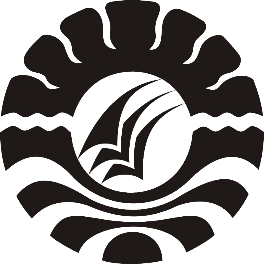 SKRIPSIPENINGKATAN KREATIVITAS ANAK MELALUI MENGGAMBARBEBAS DI TAMAN KANAK-KANAK SAHABAT ANUGRAH DI KABUPATEN GOWAROSDIANA RESKIPROGRAM STUDI PENDIDIKAN GURU PENDIDIKAN ANAK USIA DINIFAKULTAS ILMU PENDIDIKANUNIVERSITAS NEGERI MAKASSAR2017PENINGKATAN KREATIVITAS ANAK MELALUI MENGGAMBARBEBAS DI TAMAN KANAK-KANAK SAHABAT ANUGRAH DI KABUPATEN GOWASKRIPSIDiajukan Untuk Memenuhi Sebagai Persyaratan Guna Memperoleh Gelar Sarjana Pendidikan Pada Program Studi Pendidikan Guru Pendidikan Anak Usia Dini Strata Satu Fakultas Ilmu Pendidikan Universitas Negeri MakassarROSDIANA RESKI144 9046 316PROGRAM STUDI PENDIDIKAN GURU PENDIDIKAN ANAK USIA DINIFAKULTAS ILMU PENDIDIKANUNIVERSITAS NEGERI MAKASSAR2017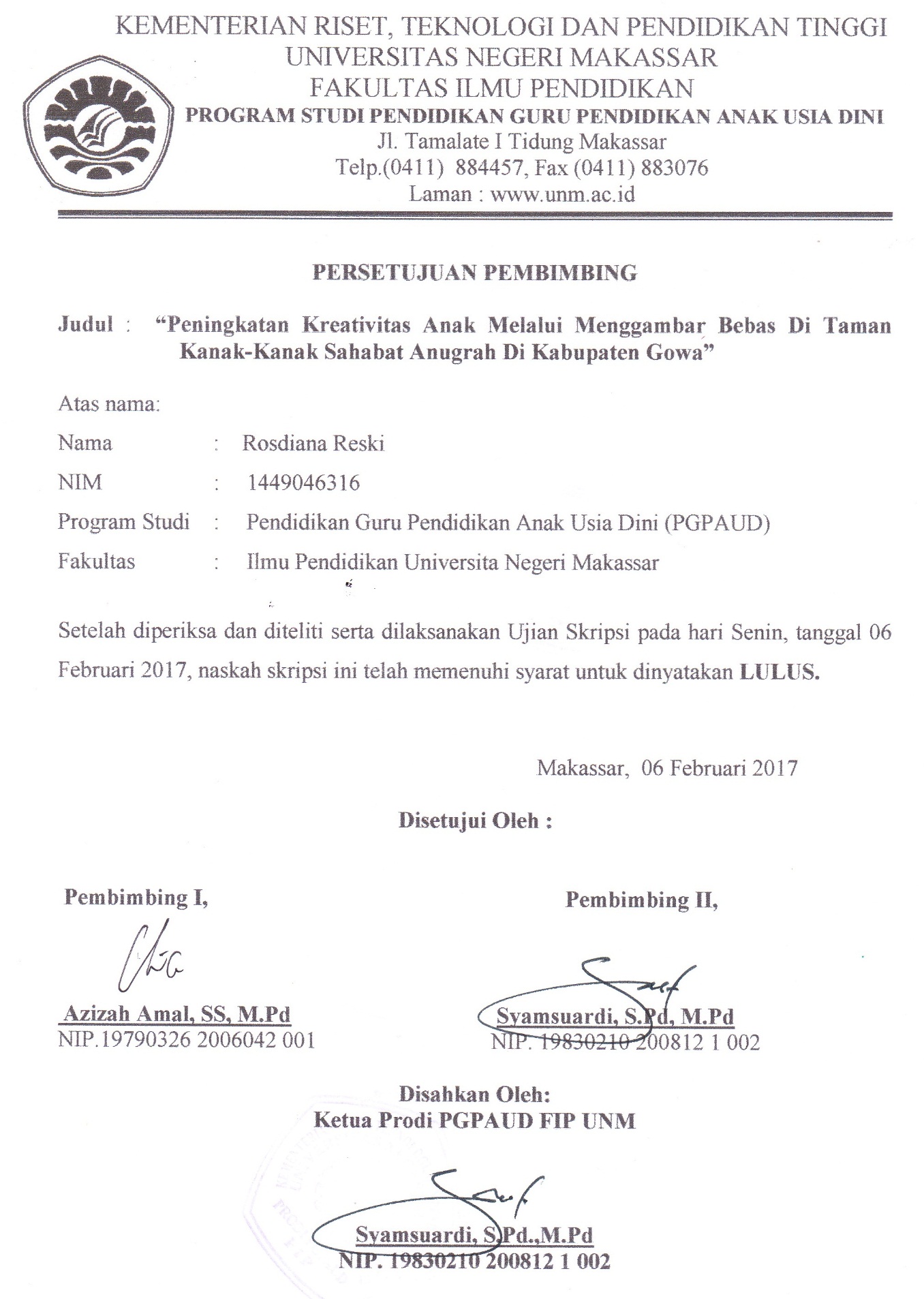 PERNYATAAN KEASLIAN SKRIPSISaya yang bertandatangan di bawah ini :Nama			: Rosdiana ReskiNim			: 1449046316Jurusan/Prodi		: PGPAUDJudul Skripsi		: Peningkatan Kreativitas Anak Melalui Menggambar  Bebas Di Taman Kanak-kanak Sahabat Anugrah Di Kabupaten GowaMenyatakan dengan sebenarnya bahwa skripsi yang saya tulis ini benar merupakan karya sendiri dan bukan merupakan pengambil alihan tulisan atau pikiran orang lain yang saya akui sebagai hasil tulisan atau pikiran sendiri.Apabila dikemudian hari terbukti atau dapat dibuktikan bahwa skripsi ini hasil jiblakan, maka saya bersedia menerima sanksi atas perbuatan tersebut sesuai dengan ketentuan yang berlaku.Gowa,	     Januari 2017Yang Membuat Pernyataan,Rosdiana Reski            NIM. 1449046316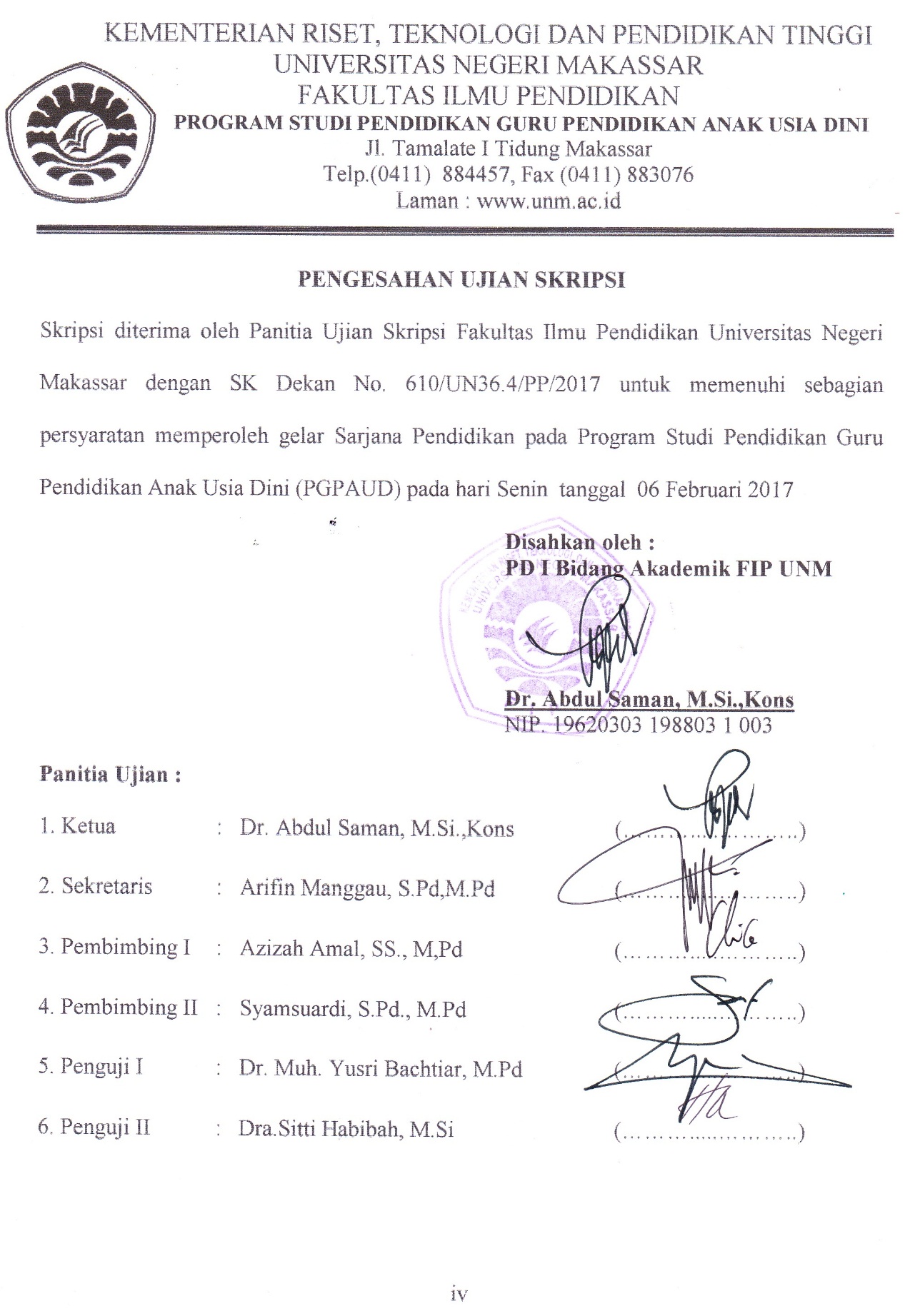 MOTTOTiada kesuksesan yang terindah dalam hidup ini Selain berbuat terbaik di jalan yang diridhai Allah SWTDan sebaik-baiknya melakukan usaha harus disertai dengan keikhlasa.(Rosdiana Reski)Kupersembahkan karya iniKepada ayahanda AS. Batama dan ibunda tercinta Hj. Andi Rosbawati Beserta saudara-saudaraku, juga untuk sahabat-sahabatku yang selalu memberi dorongan dan semangat serta doa atas kehadirat Allah SWT dan senangtiasa mengikhlaskan segalanya demi kesuksesankuABSTRAKRosdiana Reski, 2016. Peningkatan Kreativitas Anak Melalui Menggambar Bebas Di Taman Kanak-Kanak Sahabat Anugrah Di Kabupaten Gowa. Skripsi dibimbing oleh Azizah Amal, SS, M.Pd dan Syamsuardi, S.Pd, M.Pd. Program Pendidikan Universitas Negeri Makassar.Rumusan masalah dalam penelitian ini adalah bagaimana meningkatkan kreativitas anak melalui menggambar bebas di Taman Kanak-Kanak Sahabat Anugrah di Kabupaten Gowa. Pendekatan yang digunakan adalah pendekatan kualitatif dengan jenis penelitian tindakan kelas (PTK) yang terdiri dari dua siklus dengan tahapan perencanaan, pelaksanaan, observasi dan refleksi. Subjek peneleitian adalah guru dan anak didik kelompok B yang berjumlah 14 orang terdidiri dari 9 laki-laki dan 5 perempuan. Teknik pengumpulan data yang digunakan adalah observasi, tes, dan dokumentasi, teknik analisis data dengan analisis data deskriptif kualitatif. Hasil penelitian ini menunjukkan adanya peningkatan aktivitas guru dan aktivitas belajar anak didik. Pada aktivitas mengajar guru dan aktivitas belajar anak didik mengalami peningkatan. Pada aktivitas belajar anak didik, pada siklus I menunjukkan bahwa dari 14 anak didik, hanya 7 orang yang mampu sedangkan siklus II, Aktivitas belajar anak mengalami peningkatan karena dari 14 anak didik terdapat 12 anak didik. Maka dapat disimpulkan bahwa melalui menggambar bebas dalam pembelajaran anak TK Sahabat Anugrah di Kabupaten Gowa dapat meningkat. PRAKATAPuji dan syukur kita panjatkan kehadirat Allah Subhana Wa Ta’ala yang telah melimpahkan hidayah, sehinggah skripsi yang berjudul Peningkatan Kreativitas Anak Melalui Menggambar Bebas di Taman Kanak-Kanak Sahabat Anugrah dapat terselesaikan dengan baik. Penelitian ini dimaksudkan untuk memenuhi salah satu persyaratan guna memperoleh sebutan Sarjana Pendidikan dan menyelesaikan studi Program Guru Pendidikan Anak Usia Dini pada Fakultas Ilmu Pendidikan Universitas Negeri Makassar.Walaupun demikian penulis menyadari bahwa masih terdapat masih terdapat kekurangan dalam penulisan ini baik redaksi kalimatnya maupun sistematika penulisannya. Namun demikian harapan penulis, skiripsi ini dapat memberikan informasi demi terciptanya pembelajaran yang bermakna di dalam kelas.Penulis menyadari sepenuhnya bahwa tulisan ini masih jauh dari kesempurnaan karena keterbatasan waktu, ilmu dan hambatan yang dihadapi, tetapi dengan bantuan dan dukungan dari berbagai pihak secara moril maupun materi, akhirnya penulisan ini dapat terselesaikan. Maka pada kesempatan ini, penulis dapat mengucapkan terima kasih dan penghargaan setinggi-tingginya kepada Ibu Azizah Amal, SS, M.Pd dan Bapak Syamsuardi, S.Pd, M.Pd sebagai pembimbing pertama dan kedua yang telah meluangkan waktunya memberi petunjuk, saran serta motivasinya selama penyusunan skripsi ini. Begitu pula penulis mengucapkan terima kasih kepada :Prof. Dr. H. Husain Syam, M. Tp, selaku rector Universitas Negeri Makassar yang telah memberikan kepercayaan kepada penulis untuk menimba ilmu di Universitas Negeri Makassar.Dr. Abdullah Sinring M.Pd, selaku Dekan Fakultas Ilmu Pendidikan Universita Negeri Makassar yang telah memberikan izin kepada penulis untuk melakukan penelitian ini.Dr. Abdul Saman, S.Pd, M.Si.Kons, selaku Pembantu Dekan I, Drs. Muslimin, M.Ed, sebagai Pembantu Dekan II, Dr. Pattaufi, S.Pd, M.Si, sebagai Pembantu Dekan III, dan Dr. Parwoto, M.Pd Pembantu Dekan IV FIP Universitas Negeri Makassar yang telah memberikan layanan selama proses pendidikan dan penyelesaian studi.Syamsuardi, S.Pd, M.Pd, dan Arifin Manggau, S.Pd, M.Pd selaku ketua dan sekertaris Program Studi Pendidikan Guru Pendidikan Anak Usia Dini FIP UNM yang telah memberikan kepercayaan dan kesempatan untuk penulisan skripsi ini.Bapak dan ibu Dosen serta pegawai/Tata Usaha FIP UNM, atas segala perhatiannya dan layanan akademik, administrasi, dan kemahasiswaan sehingga perkuliahan dan penyusunan skripsi berjalan lancer.Fiska Wulandari N, SE, selaku ketua yayasan dan Sri Wulansari selaku  kepala sekolah dan guru kelompok B TK. Sahabat Anugrah diKabupaten GowaSangat khusus kepada keluarga tercinta : Bapak AS.Batama dan Ibunda Hj. Andi Rosbawati serta kakak dan adikku yang tercinta yang  senangtiasa membimbing, menasehati dan memberikan dukungan moril maupun material serta doa tulusnya tanpa pamrih dengan ketulusan hati. Semoga Allah memberikan kebahagiaan selamanya, Amin.Teristimewa kepada temanku (Furkan, Asfar, Andi Ernawati, Sulistiani, Lastri, Muderah. Terima kasih atas semua dukungan dan semua bantuannya selama ini. Kalian tempatku mengenal arti persahabatan dan cinta.Penulis menyadari sepenuhnya bahwa sebagai manusia biasa tidak luput dari kesalahan dan kekurangan. Oleh karena itu, saran dan kritik yang sifatnya membangun senantiasa diharapkan demi kesempurnaan karya ini. Semoga penulisan ini dapat bermanfaat untuk semua pihak dan semoga Allah SWT selalu memberi rahmat dan hidahya-NYA kepada kita semua, Amin.Wassalam.Gowa,     Desember 2016   			Penulis			ROSDIANA RESKIDAFTAR ISIHALAMAN JUDUL	  iPERSETUJUAN PEMBIMBING	 iiPERNYATAAN KEASLIAN SKRIPSI	iiiPENGESAHAN UJIAN SKRIPSI	 ivMOTTO DAN PERUNTUKAN	 vABSTRAK	 viPRAKATA	 viiDAFTAR ISI	 xDAFTAR TABEL	 xivDAFTAR GAMBAR	 xvDAFTAR LAMPIRAN	 xviBAB I PENDAHULUANLatar Belakang	 1Rumusan Masalah	 5Tujuan Penelitian	6Manfaat Penelitian 	 6Manfaat Teoritis	 6Manfaat Praktisi	 6BAB II KAJIAN PUSTAKA, KERANGKA PIKIR DAN HIPOTESIS TINDAKANKajian Pustaka	7Kreativitas	7Pengertian Kreativitas	7Ciri – Ciri Kreativitas	8Indikator Kreativitas	9Menggambar Bebas	10Pengertian Menggambar Bebas	11Tahap – Tahap Menggambar pada Anak Usia Dini	11Langkah – Langkah Menggambar Bebas	12Kerangka Pikir	13Hipotesis	17BAB III METODE PENELITIANPendekatan dan Jenis Penelitian	18Pendekatan Penelitian	18Jenis Penelitian	18Fokus Penelitian	18Setting Penelitian	18Setting Penelitian	18Subjek penelitian	19Prosedur Penelitian	19Perencanaan	19Pelaksanaan	19 Observasi	20Refleksi	20Teknik Pengumpulan Data	21Observasi	21Dokumentasi	21Teknik Analisis Data	21Indikator Keberhasilan	22Indikator Proses	22Indikator Hasil	23BAB IV HASIL PENELITIAN DAN PEMBAHASANGambaran Lokasi Penelitian Taman Kanak – Kanak Sahabat Anugrah	25Hasil Penelitian	26Siklus I	26Pertemuan I	26Pertemuan II	28Refleksi Siklus I	30Siklus II	30Pertemuan I	30Pertemuan II	31Refleksi Siklus II	32Pembahasan	33BAB V KESIMPULAN DAN SARANKesimpulan	36Saran	37DAFTAR PUSTAKA	38LAMPIRAN	39RIWAYAT HIDUP	58DAFTAR TABELTABEL 4.1 Tenaga Pendidik Taman Kanak-Kanak Sahabat Anugrah	  25DAFTAR GAMBARGambar I. Skema Kerangka Pikir	 18DAFTAR LAMPIRANKisi – Kisi Instrumen Penelitian	 40Lembar Observasi Aktivitas Guru Peningkatan Kreativitas Anak Melalui Menggambar Bebas  Di Taman Kanak-Kanak Sahabat Anaugrah Kab.  Gowa	43Instrumen Wawancara Untuk Menjaring Data  Guru Dalam Menggambarkan Kemampuan  Anak Menggambar Bebas Di Taman Kanak-Kanak  Sahabat Anugrah Di Kab. Gowa	44Lembar Observasi Anak Didik Peningkatan Kreativitas Anak Melalui Menggambar Bebas Di Taman Kanak-Kanak Sahabat Anugrah Di Kab. Gowa	45Skenario Kegiatan Pembelajaran Menggambar Bebas	49Dokumentasi	55BAB IPENDAHULUANLatar BelakangPendidikan merupakan hak anak sebagaimana di atur dalam Undang-Undang No. 23 Tahun 2002 tentang  perlindungan anak yang menyatakan bahwa setiap anak berhak untuk hidup, tumbuh berkembang dan berpartisipasi secara wajar sesuai dengan harkat dan martabat kemanusiaan serta mendapat perlindungan dari hal-hal yang bersifat kekerasan dan diskriminasi. Salah satu implementasi dari hak anak ini adalah setiap anak berhak memperoleh pendidikan dan pengajaran yang layak dalam rangka pengembangan pribadi dan tingkat kecerdasan anak sesuai dengan minat dan bakat anakPendidikan anak pada usia dini menjadi sangatlah penting, karena pada saat usia anak mengalami pertumbuhan dan perkembangan yang sangat pesat. Pendidikan pada anak usia dini adalah pemberian upaya untuk menstimulasi, membimbing, mengasuh, dan pemberian kegiatan pembelajaran yang akan menghasilkan kemampuan dan keterampilan pada anak.Salah satu orientasi pendidikan adalah peningkatan kwalitas sumber daya manusia. Hal ini menjadi persyaratan utama bagi bangsa Indonesia untuk dapat bersaing dalam peraturan dunia yang mengglobal. Terlebih lagi, selama satu dekade terakhir, kwalitas sumber daya manusia kita terus mengalami penurunan. Oleh sebab itu, tidak saja sistem pendidikan yang perlu di benahi, tetapi yang lebih utama adalah pembinaan sumber daya manusia sejakdini (Dinas Pendidikan Provinsi SulSel, 2003).Pada dasarnya, semua anak kreatif, orang tua dan guru hanya perlu menyediakan lingkungan yang benar untuk membebaskan seluruh potensi kreatifnya. Di dalam pendidikan anak usia dini, orang tua dan guru bukanlah pengajar. Orang tua dan guru diharapkan memberikan stimulasi pada anak, sehinggah muncul kreativitas menggambar yang terjadi pada proses pembelajaran yang berpusat pada anak. Menggambar merupakan salah satu aktivitas yang di sukai anak, karena dalam menggambar ada menggores, membentuk, mewarnai, dan mengkomposisikannya. Keterampilan tangan pada aktivitas menggambar akan mengoptimalkan life skill (Kecakapan Hidup) yang  nantinya akan menstimulasi kreativitas yang lain untuk menjawab tantangan (Permasalahan) hidupnya.Menggambar juga bisa menjadi terapi kejiwaan. Gagasan yang dituangkan untuk gambar yang mengulas pendidikan menggambar bagi anak, tak hanya lewat observasi. Dua sumber yang bagus lainnya adalah pengalaman dan imajinasi si anak sendiri. Untuk mengajarkan meggambar pada anak tanpa mendikte, dengan cara menggambar dengan jari pelan-pelan di awang-awang. Dengan ini, mendorong anak mulai menggambar di udara sebagai latihan. Sesudah itu, mempraktekkannya di kertas.Salah satu faktor penunjang guna mencapai hal diatas yaitu faktor guru. Oemar (2004:40) merupakan pribadi kunci dikelas karena besar pengaruhnya terhadap perilaku dan belajar siswa, yang memiliki kecenderungan meniru dan beridentifikasi. Pengaruh tersebut antara lain adalah otoritas akademik dan non akademis, kesehatan mental, kesenangan, cita-cita dan sikap, suasana kelas yang diciptakan guru dan tindakan-tindakannya.Pengaruh itu terjadi juga pada perkembangan intelektual dan peningkatan motivasi belajar karena terpenuhinya berbagai kebutuhan anak kendatipun dalam beberapa hal dapat juga menjadi hambatan seperti rasa cemas atau tindakan guru yang keliru, idealnya guru bertugas menyelenggarakan kegiatan mengajar, melatih, meneliti, mengembangkan, mengelola dan memberikan pelayanan teknis dalam bidang pendidikanKejadian yang terjadi saat-saat ini, guru sering diidentikan dengan sosok yang mampu menghasilkan siswa yang berkualitas dan kreativitas yang tinggi, namun pada kenyataannya. Aspek-aspek penunjang pendidikan seperti khususnya kreativitas menggambar cenderung diabaikan, pada hal kreativitas merupakan salah satu faktor penentu keberhasilan anak dalam menjalani kehidupannya. Guru selayaknya berperan sebagai individu yang membantu mengembangkan kreativitas anak itu sendiri. Seperti yang dikemukakan oleh Munandar (1999:39) bahwa:“Memupuk kreativitas anak sedini mungkin adalah penting, mengingat usia prasekolah merupakan masa yang subur untuk mengembangkan kreativitas anak, dan merupakan masa yang sangat kritis bagi pertumbuhan serta perkembangan proses intelektual lainnya”.Atas pertimbangan tersebut penulis memfokuskan pada bagaimana cara mengembangkan kreativitas anak melalui menggambar bebas di usia Taman Kanak-Kanak, pada prinsipnya dimiliki oleh setiap orang, sehingga pada akhirnya anak didik mampu berfikir kreatif, divergen, produktif dan interaktif dalam pergaulannya dimasyarakat.Berdasarkan pengamatan pada tanggal 28 - 11 -  2016 di Taman Kanak-Kanak Sahabat Anugrah Kab. Gowa. Ditemukan dalam proses pembelajaran secara tidak langsung guru menerapkan metode yang bertujuan untuk mengembangkan kreativitas pada anak, meskipun demikian, hasil dari pengamatan kami belum maksimal. Masih banyak anak yang terlihat pasif dalam proses pengembangan menjadi individu yang terlihat pasif dalam proses pengembangan menjadi individu yang kreatif. Oleh sebab itu diperlukan pengkajian lebih jauh tentang cara dalam mengembangkan kemampuan kreativitas khususnya Kreativitas Anak  Melalui Menggambar  Bebas pada anak di Taman Kanak-Kanak Sahabat Anugrah Kab. Gowa.Guru mempunyai peran penting dalam penyesuaian emosional, sikap, sosial, kreativitas dan perkembangan dan kepribadian anak di sekolah. Olehnya itu tak salah kalau dikatakan bahwa guru merupakan bagian dari kunci keberhasilan kegiatan belajar mengajar yang berhasil dan efektif, yang menjadi motivator dan fasilitator dalam belajar untuk mencapai pembelajaran anak atau peserta didik yang diharapkan dalam rangka meningkatkan kreativitas positif. Hal ini dapat terwujud bila di tunjang oleh profesionalisme guru sebagai orang tua di sekolah.Berdasarkan pengamatan awal di Taman Kanak-Kanak Sahabat Anugrah  Kab. Gowa pada tanggal 28 – 11 – 2016, yaitu pada pola menggambar yang kaku membuat anak jadi terstruktur, misalnya “hari ini menggambar pemandangan kemudian besoknya menggambar pemandangan lagi sehingga aktivitas anak pun jadi monoton sehingga membuat jenuh”. Sayangnya, tak tahu harus melakukan apa untuk mengusir kebosanan tersebut dan tak mampu mengeluarkan gagasan baru. Hal ini akan merembet dalam aktivitas lainnya sehari-hari. Akhirnya anak tumbuh menjadi sosok yang tak percaya diri.Berdasarkan hal tersebut di atas maka penulis akan mengkaji lebih dalam suatu karya tulis dengan judul “Peningkatan Kreativitas Anak Melalui Menggambar Bebas Di Taman Kanak-Kanak Sahabat Anugrah  di Kab. Gowa”.Rumusan masalahBerdasarkan latar belakang dikemukakan di atas, maka yang menjadi  penelitian adalah: ”Bagaimanakah Peningkatkan Kreativitas Anak Melalui Menggambar Bebas Di Taman Kanak-Kanak Sahabat Anugrah di Kabupaten Gowa?”Tujuan PenelitianAdapun tujuan yang dapat diperoleh dari penelitian ini adalah untuk mengetahui “Peningkatan Kreativitas Anak Melalui Menggambar Bebas Di Taman Kanak-Kanak Sahabat Anugrah di Kabupaten Gowa”.Manfaat PenelitianManfaat TeoritisUpaya memberikan khasanah ilmu pengetahuan tentang pendidikan anak usia dini khususnya Taman Kanak-Kanak Sahabat Anugrah di Kab. Gowa sebagai salah satu upaya pemecahan masalah terhadap keberadaan lembaga pendidikan anak usia dini sebagai dari masalah pemerintah dalam pembangunan sektor pendidikan.Manfaat PraktisiDapat memberikan sumbangan pemikiran kepada pemerintah melalui instansi yang terkait dengan keberadaan lembaga pendidikan anak usia diniMenjadi salah satu sumbangan pemikiran dalam rangka pengembangan kelembagaan pendidikan anak usia dini khususnya pada Taman Kanak-Kanak Sahabat Anugerah di Kab. Gowa.Bagi peneliti, Penelitian ini selanjutnya akan menjadi sebuah pengetahuan dalam kajian studi ilmu pendidikan anak usia diniPenelitian ini diharapkan akan menjadi bahan kajian untuk diteliti lebih lanjut.BAB IIKAJIAN PUSTAKA KERANGKA PIKIR DAN HIPOTESIS TINDAKANKajian PustakaKreativitas Kreativitas sebagai proses dapat diartikan kegiatan yang berdaya guna, dalam arti penekanan yang penting justru pada prosesnya dan tidak terlalu menekankan pada produknya. Rasa ingin tahu, berani bereksperimen, tidak takut gagal dan sebagainya. Kreativitas merupakan salah satu kebutuhan pokok manusia yaitu kebutuhan akan perwujudan diri (aktualisasi) dan merupakan kebutuhan paling tinggi bagi manusia. Pada dasarnya setiap orang dilahirkan didunia dengan memiliki potensi kreatif. Kreativitas dapat diidentifikasi (dikenali) dan dipupuk melalui pendidikan yang tepat.Pengertian KreativitasKreativitas adalah merupakan salah satu dasar kehidupan. Kreativitas hanyalah merupakan buah dari perkembangan humanism. Sehingga kemajuan kreativitas dan perkembangan kreativitas seseorang sangat tergantung kepada bagaimana  dirinya memotivasi kreativitas tersebut. Kreativitas pada dasarnya merupakan istilah yang mudah diucapkan dan sulit didefinisikan secara pasti, sehingga merupakan istilah yang ambisius. Lebih ambisius lagi ketika istilah ini digunakan oleh orang awang. Karena setiap yang aneh dan unik itu kreatif, walaupun sesuatu tidak bermanfaat bagi orang lain.Munandar (1999:47) “Kreativitas adalah kemampuan untuk membuat kombinasi baru berdasarkan data, informasi atau unsur-unsur yang ada”. Rosmeria (2007:65) ”Kreativitas adalah kemampuan untuk menghasilkan pemikiran-pemikiran yang asli, tidak biasa, dan sangat fleksibel dalam merespon dan mengembangkan pemikiran dan aktivitas”. Berdasarkan uraian tersebut diatas, maka dapat disimpulkan bahwa kreativitas adalah kemampuan untuk menciptakan gagasan baru yang asli dan imajinatif dan juga kemampuan mengadaptasi gagasan baru dengan gagasan yang sudah dimiliki.Ciri-Ciri KreativitasAnak yang kreatif biasanya memiliki ciri yang selalu ingin tahu, memiliki minat yang luas, dan menyukai kegemaran dan aktivitas yang kreatif. Anak yang kreatif memiliki karakter yang cukup mandiri, keuletan dan ketekunan dan memiliki rasa percaya diri serta berani mengambil resiko. Ciri-ciri kreativitas tersebut merupakan ciri-ciri kreativits yang berhubungan dengan kondisi, kemampuan berfikir seseorang, dengan berfikir kreatif (berfikir divergen). Hal ini disebut juga sebagai ciri-ciri aptitude dan krativitas. Makin kreatif seseorang maka ciri-ciri tersebut makin dimiliki.Munandar (1999:34) mengemukakan dimensi ciri-ciri kreativitas yang didalamnya tercakup aspek berfikir kreatif maupun aspek sikap kreatif, seperti yang disebutkan dibawah ini :1) Dorongan ingin tahu besar, 2) Sering mengajukan pertanyaan yang baik, 3) Memberikan banyak gagasan dan usul terhadap suatu masalah, 4) Bebas dalam menyatakan pendapat, 5) Mempunyai rasa keindahan, 6) Menonjol dalam suatu bidang seni, 7) Mempunyai pendapat sendiri dan dapat mengungkapkannya, tidak mudah terpengaruh orang lain, 8) Rasa humor tinggi, 9) Daya imajinasi kuat, 10) Dapan bekerja sendiri, 11) Keaslian (orisinalitas) tinggi (tampak) dalam ungkapan gagasan, karangan, dan sebagainya. Indikator KreativitasMenurut Sahlan (2000:11) kreativitas sangat penting merupakan kemampuan untuk mengimajinasikan sesuatu, menafsirkan dan mengemukakan gagasan terdiri dari indicator kreativitas :Keaslian gambar (Originality)Anak dapat menciptakan gagasan yang unik dan gagasan yang asli, menggambar berbagai bentuk bahkan hampir sama dengan keaslian bentuk apa yang ada pada contoh, temaKeluwesan (Fleksibilitas)Anak dapat menciptakan berbagai macam gambar berdasarkan dari pemikiran sendiri dengan cara alternative yang berbeda-beda tanpa bantuan orang lainKelacaran (Fluency)Dapat menghasilkan berapa gambar berdasarkan dari ide sesuai dengan waktu yang ditentukan berdasarkan pada tema.Keterperincian (Elaborasi)Dapat mengembangkan dan menciptakan ide, gambar menjadi menarikMenggambar BebasMenurut Wahab (1999:88) tentang kreativitas menggambar bebas diantaranya :Pertama, kreativitas menggambar menekankan pada upaya membuat sesuatu yang baru dan berbeda. Kedua, kreativitas menggambar menganggap  bahwa sesuatu yang baru dan asli itu terjadi karena kebetulan, Ketiga, kreativitas menggambar dapat dipahami sebagai apa saja yang telah ada sebelumnya, Keempat, kreativitas menggambar itu merupakan suatu proses yang unik. Kelima, kreativitas menggambar sering dianggap sama dengan intelengensi atau kecerdasan yang tinggi. Keenam, kreativitas menggambar itu merupakan bawaan yang tidak ada hubungan dengan belajar atau pengaruh lingkungan. Ketujuh, kreativitas dianggap sebagai sinonim dengan imiginasi seperti suatu bentuk permainan mental.Melalui menggambar anak dapat merefleksikan kebutuhan jiwa dan fisiknya (gerakan tangan) sehingga begitu banyak manfaat dari menggambar. Secara leluasa anak dapat memilih media akan dipakai sehinggah melalui menggambar mereka mempunyai kesempatan bereksplorasi terhadap media.Menurut Jauhari (2008:7) “menggambar adalah merupakan wujud pengeksplorasian teknis dan gaya, penggalian gagasan dan kreativitas, bahkan bisa menjadi ekspresi dan aktualitasasi diri”. Lainnya, menurut Grey (2008:5) menggambar adalah “ perpaduan keterampilan, kepekaan rasa, kreativitas, ide, pengetahuan, dan wawasan. Untuk memahami apa sebenarnya menggambar itu, kita harus menemukan maknanya lebih dalam karena lain menggores-goreskan pensil atau kuas dengan jari”.Pada hakikatnya menggambar ini adalah ini adalah pengungkapan seseorang secara mental dan visual dari apa yang dialaminya dalam bentuk garis dan warna.Secara visual anak dapat mengkomunikasikan permainan dan cerita yang dibangun melalui ekspresi, imajinasi dan kreasinya sehinggah bentuk-bentuk gambar mereka sebenarnya adalah simbol yang dimaknai sebagai bentuk gagasan yang imajinatif dan kreatif. Secara kognitif membutuhkan binaan. Melalui menggambar anak dapat merefleksikan kebutuhan jiwa dan fisiknya, karena untuk anak Taman Kanak-Kanak, gambar adalah bentuk komunikasi yang visualkan.Pengertian Menggambar BebasMenggambar bebas sebagai salah satu bentuk seni yang diberikan pada anak usia dini (Taman Kanak-Kanak). Aktivitas menggambar dimaknai untuk membentuk dan mengembangkan kepribadian anak agar kemampuan logika dan emosinya tumbuh kembang dengan seimbang.Indrati (2005:4) bahwa dengan menggambar anak bisa mengeluarkan ekspresi dan imajinasinya tanpa batas. Pada proses inilah anak dapat mengembangkan gagasan menyalurkan emosinya, menumbuhkan minat seni dan kreativitasnya.Tahap-Tahap Menggambar Bebas Pada Anak Usia DiniSesuai dengan kurikulum 2004 yang dilakukan dengan pendekatan tema dapat disampaikan pada anak disesuaikan dengan situasi dan kondisi atau lingkungan setempat. Sajian tema sebagai materi pembelajaran menggambar tidak lepas dari tujuan pembinaan fungsi-fingsi jiwa anak yaitu kreasi, imajinasi dan ekspresi dengan tidak lepas dari fungsi keterampilannya (spontanitas dalam menggores). Tahap-tahap menggambar sebagai berikut:Mengamati (seeing), yang memberi kesempatan/peluang untuk mengembangkan kepekaan persepsi melalui kegiatan mengembangkan penglihatan kritisMerasakan (feeling), yang memberi peluang untuk mengembangkan “respon estetis” melalui kegiatan apresiasi dan pengembangan kepekaan penilaian estetisBerfikir (thinking), yang memberi peluang untuk mengembangkan kemampuan mengevaluasi dan mengepresiasi melalui evaluasi objektif dan diskriminasi/perbedaan personalMelakukan (doing), yang memberikan peluang untuk mengembangkan keterampilan (skills) memanipulasi alat dan media dalam menghadirkan visual-form (bentul-bentuk visual) yang merupakan ungkapan, emosi, gagasan dan perasaan.Langkah-Langkah Menggambar BebasMenurut Anna Craft (2004:7) untuk mengembangkan pembelajaran menggambar dengan langkah-langkah menggambar dengan  berkreativitas . Kegiatan menggambar bebas di taman kanak-kanak adalah bahwa guru harus memperhatikan beberapa hal :Mementingkan pengaruh lingkungan yang memiliki rangsangan menarikMementingkan bagian-bagian kebebasan memilih teknik, media, alat yang digunakanMementingkan peranan reaksi sesuai ekspresi imajinasinyaMengutamakan mekanisme terbentuknya hasil belajar melalui prosedur stimulus – respon (S-R)Mementingkan peranan kemampuan yang sudah terbentuk sebelumnyaMementingkan pembentukan kebiasaan melalui latihan dan peluangHasil belajar yang dicapai adalah munculnya perilaku yang diinginkan.Kerangka PikirTaman Kanak-Kanak sebagai bentuk pendidikan pra sekolah memegang peranan yang sangat penting untuk membantu kearah perkembangan potensi anak. Ini berarti bahwa setiap guru Taman Kanak-Kanak masih harus menjabarkan program tersebut dengan memperhatikan lingkungannya masing-masing. Salah satu tugas guru adalah perencanaan kegiatan dalam program kegiatan belajar Taman Kanak-Kanak. Untuk melaksakan prinsip tersebut, guru hendaknya bertindak sebagai fasilitator yang tidak pasif. Guru hendaknya dapat membangkitkan suasana dan lingkungan belajar yang menyenangkan dan bermakna sesuai dengan dunia anak.Kemampuan mengembangkan kreativitas merupakan suatu yang semangat dibutuhkan oleh semua orang, Karena dari sinilah sumber daya manusia dapat dibentuk. Kreativitas merupakan kunci sukses dan keberhasilan dalam kehidupan. Orang-orang yang tidak kreatif kehidupannya statis dan sulit meraih keberhasilan. Pada zaman yang sudah mengglobal dengan penuh persaingan keras sekarang ini membutuhkan kreatifitas yang sangat tinggi. Oleh karena itu sistem pendidikan yang mengacu pada pengembangan kreativitas mutlak dibutuhkan.Terkait dengan kreativitas, maka upaya di lakukan melalui metode-metode pengajaran melalui menggambar bebas dengan cara mengamati, menggambarkan berdasarkan pengalaman, menggambar berdasarkan imajinasi yang digunakan dalam proses pembelajaran sehari-hari akan sangat mempengaruhi proses pengembangan kreativitas anak. Hal, tersebut tentu akan dilaksanakan dengan menyesuaikan terhadap kebutuhan anak. Dengan demikian anak akan lebih bisa berkembang menjadi individu yang memiliki pribadi kreatif, sehingga kecenderungan untuk berhasil dikehidupannya akan besar.Menggambar merupakan wujud pengeksplorasian teknis-teknis dan gaya penggalian gagasan dan kreativitas, bahkan bisa menjadi ekspresi dan aktualisasi diri. Pada intinya, menggambar adalah perpaduan keterampilan, kepekaan rasa, kreativitas, ide pengetahuan dan wawasan. Menggambar biasanya digunakan untuk mengungkapkan suatu ide. Tidak hanya ide kreatif dari seorang seniman, setiap juga seringkali menggunakan gambar untuk menjelaskan buah fikirannya. Menggambar dengan indikator yaitu: 1) Dapat menggambar sesuai tema/imajinasinya, 2) Dapat menyelesaikan tugas sesuai waktu yang ditentukan, 3) Dapat menggambar sendiri/tidak mudah dipengaruhi orang lain.Gambar I. Skema Kerangka PikirHipotesisBerdasarkan  kajian pustaka diatas jika pembelajaran menggambar bebas   diterapkan dalam proses pembelajaran menggambar maka ada hasil  belajar anak didik TK Sahabat Anugrah di Kabupaten Gowa meningkat. Dalam penelitian ini adalah Peningkatan Kreativitas Anak Menggambar Bebas setelah melalui tahap kebebasan berimajinasi sehubungan dengan tema pembelajaran pada situasi lingkungang yang menarik. Jika anak diberi kebesan berimajinasi dan berada disituasi yang menarik maka dapat menyelesaikan tugas menggambar sesuai waktu proses pembelajaran dengan dukungan respon yang baik antara guru dan anak, tanpa dibantu dan tidak mudah dipengaruhi orang lain.BAB IIIMETODE PENELITIANPendekatan dan Jenis PenelitianPendekatan PenelitianPendekatan yang dilakukan dalam penelitian ini adalah pendekatan kualitatif yang bertujuan untuk menggambarkan suatu keadaan atau fenomena. Dalam hal ini peneliti hanya mendiskripsikan hal-hal yang berhubungan dengan peningkatan kreativitas anak melalui menggambar bebas di Taman Kanak-Kanak Sahabat Anugrah di Kabupaten Gowa.Jenis PenelitianJenis penelitian ini adalah deskriptif. Hal ini untuk mengucapkan tentang bagaimana meningkatkan kreativitas anak melalui menggambar bebas di Taman Kanak-Kanak Sahabat Anugrah di Kabupaten Gowa.Fokus penelitianFokus dalam penelitian ini adalah bagaimanakah Peningkatan Kreativitas Anak Melalui Menggambar Bebas di Taman Kanak-Kanak Sahabat Anugrah di Kab. Gowa. Melalui kegiatan memberi latihan menggambar, mengajak berwisata kebun, mengadakan perlombaan.Setting PenelitianSetting PenelitianPenelitian ini akan dilaksanakan di Taman Kanak-Kanak Sahabat Anugrah di Kab. Gowa. Peneliti memilih Taman Kanak-Kanak Sahabat Anugrah sebagai lokasi peneliti karena pada dasarnya anak didik di Taman Kanak-Kanak Sahabat Anugrah memiliki beraneka ragam cara dalam hal kreativitas, maka dari itu peneliti ingin mengembangkan kreativitas anak melalui kegiatan menggambar bebas.Subjek PenelitianDalam penelitian ini yang menjadi subjek penelitian yaitu sebanyak 1 orang guru dikelompok B. Untuk mengetahui cara meningkatkan kreativitas menggambar bebas pada 14 orang anak, untuk mengetahui hasil kemampuan kreativitas anak melalui menggambar bebas Taman-Kanak Sahabat Anugrah di Kab. Gowa.Prosedur PenelitianPerencanaanTahap perencanaan ini merupakan dimana guru mulai membuat rencana kegiatan yang akan diberikan kepada anak didik dengan membuat Rencana Kegiatan Harian (RPPH), menentukan tema dan sub tema yang akan ajarkan. Menentukan indikator setiap kegiatan dan menetukan kegiatan yang menjadi fokus penelitian berdasarkan indikator yang akan dicapai. PelaksanaanTahap ini merupakan tahapan dimana pendidik melaksanakan seluruh kegiatan yang telah disusun dalam perencanaan kegiatan harian (RKH) yang telah dirumuskan dalam rencana pembelajaran pelaksanaan tindakan ini peneliti meminta guru untuk mengamati proses pembelajaran guna untuk menyamakan persepsi antara pendidik dan pengamat sebagai pelaksana tindakan. Pelaksanaan tindakan pada tahapan ini dilakukan dengan mengacu pada program pembelajaran dan pencapaian indikator dalam Rencana Kegiatan Harian (RPPH) dalam hal ini jenis kegiatan yang akan  dilaksanakanObservasiPada tahap ini, peneliti mengamati seluruh aktivitas pendidik dan anak didik mulai dari awal pembelajaran, pada saat proses pembelajaran dan akhir pembelajaran dengan mencatat dan mnggunakan format pengamatan yang telah dibuat oleh peneliti sebelumnya berdasarkan indikator-indikator yang terdapat dalam lembar observasiRefleksiHasil yang didapatkan dalam tahap observasi dikumpulkan lalu dianalisis pada tahap refleksi ini demikian pun pada hasil evaluasi, hal-hal yang masih perlu diperbaiki dan dikembangkan dengan tetap mempertahankan hasil yang diperoleh pada setiap pertemuan. Dari hasil analisis siklus jumlah akan dijadikan sebagai acuan apakah akan dilanjutkan kesiklus selanjutnya atau tidak, sehingga apa yang ingin dicapai dalam penelitian dapat tercapai sesuai dengan yang diharapkan.Tahap ini sebagai langkah terakhir dalam peneliti tindakan, dimaksudkan untuk mengkaji secara menyeluruh tindakan yang telah dilakukan baik itu perencanaan, pelaksanaan tindakan maupun evaluasi apakah telah berjalan sesuai tujuan yang ingin dicapai atau perlu melakukan perbaikan selanjutnya. Apabila mengalami peningkatan maka penelitian dicukupkan sampai pada satu siklus saja namun apabila mengalami peningkatan maka akan dilanjutkan pada siklus selanjutnya.Teknik Pengumpulan DataObservasiKegiatan observasi dilakukan dengan cara mengamati secara langsung kondisi rill tentang dalam peningkatan kreativitas anak melalui menggambar bebas dan anak menjadi subjek dalam penelitian ini sehingga ada upaya untuk melengkapi data lainnya. Hasil observasi dalam penelitian ini peningkatan kreativitas anak memalui menggambar bebas di Taman Kanak-, Kanak Sahabat Anugrah Kab. Gowa, dapat menggambar sesuai tema/imajinasinya, dapat menyelesaikan tugas sesuai waktu yang ditentukan, dapat menggambar sendiri/menggambar tidak mudah dipengaruhi orang lain.DokumentasiDokumentasi menurut tentang data-data yang diambil di sekolah tersebut berupa bukti-bukti fisik yang dibutuhkan selama penelitian seperti nilai ulangan harian dan nilai hasil tes serta gambar-gambar kegiatan selama melakukan penelitian di kelas.Teknik Analisis DataBerdasarkan data yang diperoleh dari penelitian ini, selanjutnya diolah dan dianalisis secara deskriptif kualitatif, kemudian dideskripsikan dengan kata-kata dan kalimat. Pengumpulan data dilaksanakan dengan menggunakan teknik observasi yang berkaitan dengan mengembangkan kreativitas menggambar anak melalui menggambar bebas di Taman Kanak-Kanak. Dengan memberikan latihan, Mengajak berwisata kebun, dan mengadakan perlombaan. Hasil pegumpulan data yang akurat dan memiliki taraf kepercayaan yang tinggi dengan menggunakan trigulasi dan penyajian data selanjutnya di peroleh kesimpulan.Indikator KeberhasilanIndikator ProsesMemberikan latihanGuru menyiapkan bahan/alat saat memberikan latihan, menjelaskan bahan dan alat (pinsil) digunakan saat memberikan latihan, memperagakan cara memberikan latihan, observasi hasil karya anak baik proses atau hasilMengajak berwisata kebunGuru menyiapkan bahan dan alat menjelaskan bahan dan alat (pinsil), memperagakan cara menggambar seharusnya jauhkan media yang dari benda cair dan kotoran, observasi hasil karya anak baik proses atau hasilnyaGuru menyiapkan bahan/alat menggambar, menjelaskan bahan dan alat (pinsil) yang akan digunakan untuk menggambar, memperagakan cara meruncingkan ujung pinsil untuk memudahkan menggambar pada tepi garis, observasi hasil karya anak baik proses atau hasil Mengadakan perlombaanGuru menyiapkan bahan/alat menggambar, menjelaskan bahan dan alat (pinsil) yang akan digunakan untuk menggambar, memperlihatkan dan memilih terlebih dahulu pinsil yang cocok apa yang berwarna apa tidak, observasi hasil karya anak baik proses atau hasilnyaIndikator HasilDapat menggambar sesuai tema/imajinasinyaBaik : jika anak didik mampu menggambar sesuai tema/imajinasinya dengan baikCukup : jika anak didik mampu menggambar sesuai tema/imajinasinyaKurang : jika anak tidak mampu menggambar sesuai tema/imajinasinyaDapat menyelesaikan tugas menggambar sesuai dengan waktu yang      tentukanBaik : jika anak didik mampu  menyelesaikan tugas menggambar sendiri dengan baikCukup : jika anak didik mampu menyelesaikan tugas menggambar sendiriKurang : jika anak didik tidak mampu menyelesaikan menggambar sendiriDapat menggambar sendiri/tidak mudah dipengaruhi orang lainBaik : jika anak didik mampu menggambar sendiri/tidak mudah dipengaruhi orang lain dengan baik Cukup : jika anak didik mampu menggambar sendiri/tidak mudah dipengaruhi orang lainKurang : jika anak tidak mampu menggambar sendiri/tidak mudah dipengaruhi orang lain.BAB IVHASIL PENELITIAN DAN PEMBAHASANGambaran Lokasi Penelitian Taman Kanak-Kanak Sahabat AnugrahTaman Kanak-Kanak Sahabat Anugrah terletak di kompleks perumahan Mega Rezky di Samata Kab. Gowa. Kepala TK Sahabat Anugrah Kab. Gowa memiliki latar belakang pendidikan yakni DIII Keperawatan.Taman Kanak-Kanak ini merupakan salah Satu taman kanak-kanak yang menjadi tumpuan masyarakat dalam memberikan kesempatan kepada anak mendapatkan pendidikan sejak usia dini khususnya yang ada di TK Sahabat Anugrah di Kab. Gowa.Keadaan murid TK Sahabat Anugrah pada tahun 2016 berjumlah 25 orang, terdiri dari kelompok A berjumlah 11 anak dan kelompok B 14 anak.Tabel 4.1. Tenaga Pendidik Taman Kanak-Kanak Sahabat Anugrah          Sumber Data : hasil dokumentasi tanggal 28 November 2016Berdasarkan table diatas, Peningkatan Kreaativitas Anak Melalui Menggambar Bebas Di Taman Kanak-Kanak Sahabat Anugrah Di Kab. Gowa dengan memberi latihan, mengajak berwisata kebun, mengadakan perlombaan. Menggambar bebas merupakan salah satu perkembangan bagi anak yang perlu dikembangkan agar dapat memperlancar proses belajar mengajar untuk meningkatkan kreativitas anak secara sistematis dan lancar.Adapun Hasil  Penelitian observasi yaitu sebagai berikutHasil Penelitian Siklus IPertemuan I1) Perencanaan/Observasia) Memberikan latihan kegiatan menggambar1). Dapat menggambar sesuai tema/imajinasinyaGuru kelompok B di Taman Kanak-Kanak Sahabat Anugrah Kab. Gowa (Tanggal 28 November 2016) memberikan latihan menggambar kepada anak agar dapat menggambar sesuai dengan tema/imajinasinya, maka memberikan latihan menggambar dengan melihat contoh gambar anak akan lebih muda menggambarBerdasarkan hasil observasi di Taman Kanak-Kanak Sahabat Anugrah di Kab. Gowa (Tanggal 5 Desember 2016) pada tema tanaman sub tema buah di ruang kelompok B pada saat melakukan kegiatan terlihat anak menggambar lingkaran dengan menggunakan media pensil, pensil warna.2). Dapat menyelesaikan tugas sesuai dengan waktu yang ditentukanGuru kelompok B di Taman Kanak-Kanak Sahabat Anugrah di Kab. Gowa (Tanggal 28 November 2016)  memberikan latihan menggambar bebas kepada anak dengan memberi waktu yang telah ditentukan untuk menggambar diluar ruangan”Berdasarkan hasil observasi di Taman Kanak-Kanak Sahabat Anugrah di Kab. Gowa (Tanggal 5 Desember 2016) pada tema tanaman sub tema buah di ruang kelompok B pada saat memberikan latihan menggambar buah, misalnya mengambar buah apel, strawberry anak hanya fokus pada buah tersebut yang akan digambarnya berhubung dengan waktu yang ditentukan3). Dapat menggambar sendiri/tidak mudah dipengaruhi orang lainGuru kelompok B di Taman Kanak-Kanak Sahabat Anugrah di Kab. Gowa (Tanggal 28 November 2016)  memberikan latihan menggambar anak dapat menggambar sendiri dan tidak mudah dipengaruhi orang lain dengan memberikan latihan menggambar dengan caranya sendiri misalnya dengan media pensil atau krayon yang mau di gunakan”Berdasarkan hasil observasi di Taman Kanak-Kanak Sahabat Anugrah di Kab. Gowa (Tanggal 5 Desember 2016) pada tema tanaman sub tema buah di ruang kelompok B dalam memberikan latihan menggambar terlihat anak menggambar dengan masing-masing caranya sendiri tidak melihat gambar teman atau orang lain.Pertemuan IIPerencanaan/ ObservasiMengajak berwisata kebunDapat menggambar sesuai tema/imajinasinyaGuru kelompok B tentang menggambar bebas dari bentuk menarik garis lengkung, membuat lingkaran di Taman Kanak-Kanak Sahabat Anugrah Kab. Gowa (Tanggal 12 Desember 2016)  mengajak berwisata kebun anak atau diluar ruangan kelas dapat menggambar sesuai dengan tema/imajinasinya, maka kegiatan diluar ruangan dengan melihat objek-objek yang ada di tempat wisata”Berdasarkan hasil observasi di Taman Kanak-Kanak Sahabat Anugrah di Kab. Gowa (Tanggal 15 Desember 2016) pada tema tanaman sub tema sayur di ruang kelompok B tentang mengajak berwisata dapat dilihat bahwa mereka melakukan kegiatan diluar ruangan sambil melihat pemandangan yang ada diluar kemudian mereka mulai menggambar tentang objek yang dilihatnya menurut kreativitasnya.Dapat menyelesaikan tugas sesuai dengan waktu yang ditentukanGuru kelompok B di Taman Kanak-Kanak Sahabat Anugrah di Kab. Gowa (Tanggal 12 Desember 2016) memilih terlebih dahulu bentuk apa yang akan digambar masing-masing anak maka saya memberikan kebebasan memilih objek diluar ruangan agar timbul suatu ide berdasarkan dengan waktu yang ditentukan”Berdasarkan hasil observasi di Taman Kanak-Kanak Sahabat Anugrah di Kab. Gowa (Tanggal 15 Desember 2016) pada tema tanaman sub tema sayur di ruang kelompok B pada saat memberikan latihan menggambar sayur, misalnya mengambar terong, tomat, anak hanya fokus menggambar sayur tersebut berdasarkan batas waktu yang ditentukan    Dapat menggambar sendiri/tidak mudah dipengaruhi orang lainGuru kelompok B di Taman Kanak-Kanak Sahabat Anugrah di Kab. Gowa (Tanggal 12 Desember 2016) memberikan latihan menggambar pada anak dapat menggambar sendiri dan tidak mudah dipengaruhi orang lain, memberikan kegiatan menggambar diluar ruangan agar timbul suatu ide setelah melihat tentang apa yang ada diluar”Berdasarkan hasil observasi di Taman Kanak-Kanak Sahabat Anugrah di Kab. Gowa (Tanggal 15 Desember 2016) pada tema tanaman sub tema sayur di luar ruangan kelompok B pada kegiatan berwisata kebun terlihat anak berkeliling halaman tempat wisata kebun sambil melihat sayuran apa yang ada di sekelilingnya ada menggambar wortel, kentang, tomat dengan menggunakan kertas, pensil, krayon yang telah disediakan.Refleksi Siklus IUntuk mengetahui kekurangan dari proses pembelajaran pada siklus I maka peneliti bersama guru kelas merefleksi semua data yang telah diamati melalui lembar observasi guru dan anak didik pada akhir siklus I. berdasarkan hasil observasi guru dan anak didik diperoleh data bahwa guru dan anak didik belum maksimal dalam melaksanakan proses pembelajaran dengan menggambar bebas, diantaranya:Anak tidak apat menggambar sesuai tema/imajinasinya apabila guru tidak memberi kebebasan menggambarAnak tidak dapat menyelesaikan tugas menggambar sesuai dengan waktu yang ditentukan apabila guru tidak memberi intruksi bagaimana cara mengambar dengan baikAnak tidak dapat menggambar sendiri/tidak mudah dipengaruhi orang lain apabila guru tidak perlihatkan  sebelumnya contoh gambar terlebih dahulu.Siklus IIPertemuan IPerencanaan/ObservasiMengadakan PerlombaanDapat menggambar sesuai tema/imajinasinyaGuru Kelompok Bdi Taman Kanak – Kanak Sahabat Anugrah Kab. Gowa (Tanggal 19 Desember 2016) mengadakan perlombaan menggambar bebas sesuai dengan tema/imajinasinya, dengan memberikan kegiatan dengan membentuk kelompok – kelompok kecil dan kelas.	Berdasarkan hasil observasi di Taman Kanak – Kanak Sahabat Anugrah di Kab. Gowa (Tanggal 22 Desember 2016) pada tema tanaman sub tema bunga di ruan kelompok B pada saat melakukan kegiatan perlombaan terlihat anak menggambar dengan antusiasnya bermacam – macam bentuk cara menarik garis.b.   Pertemuan II1.   Perencanaan/Observasi      a.  Dapat menyelesaikan tugas sesuai dengan waktu yang ditentukanGuru Kelompok B di Taman Kanak-Kanak Sahabat Anugrah di Kab. Gowa (Tanggal 26 desember 2016) mengadakan perlombaan menggambar bebas dengan batas waktu yang ditentukan guru menyiapkan contoh gambar bunga.Berdasarkan hasil observasi di Taman Kanak-Kanak Sahabat Anugrah di Kab. Gowa (Tanggal 26 Desember 2016) pada tema tanaman sub tema bunga di ruan kelompok B pada kegiatan mengadakan perlombaan terlihat anak sedang menggambar sesuai gambar dengan waktu yang ditentukan. Dapat menggambarkan sendiri/tidak mudah dipengaruhi orang lain.Guru kelompok B di Taman Kanak-Kanak Anugrah di Kab. Gowa (Tanggal 28 Desember 2016) mengadakan perlombaan antar kelompok dalam kelas anak menggambar bunga tanpa melihat gambar teman.Berdasarkan hasil observasi di Taman Kanak-Kanak Sahabat Anugrah di Kab. Gowa (Tanggal 28 Desember 2016) pada tema tanaman sub tema bunga di ruang kelompok B dalam memberikan perlombaan antar anak menggambar terlihat anak dengan masing – masing caranya sendiri tidak melihat gambar teman atau orang lain.c. Refleksi Siklus IITahapan refleksi merupakan tahap pengukuran keberhasilan terhadap pembelajaran yang dilakukan oleh guru melalui peningkatan kreaivitas anak melalui menggambar bebas di Taman Kanak-Kanak Sahabat Anugrah di Kabapaten Gowa diukur melalui hasil belajar pada siklus II. Berdasarkan proses pembelajaran melalui peningkatan kreativitas anak melalui menggambar bebas juga telah berjalan dengan maksimal, artinya guru secara klasifikal telah menerapkan langkah-langkah bagaimana cara menggambar bebas yang baik/sesuai keinginan  anak didik. Aktivitas belajar anak didik secara klasifikal juga mengalami peningkatan dan menunjukkan pencapaian indikator karena total jumlah anak yang mampu menggambar bebas dengan baik diatas 85%. Pada siklus II ini hasil pencapaian anak didik yaitu 87,5%PembahasanDalam proses belajar proses belajar mengajar kegiatan merupakan bagian dari strategis. Kegiatan yang dipilih dan ditetapkan, berdasarkan cara yang sudah dilaksanakan dalam mencapai tujuan. Salah satu kegiatan yang diterapkan dalam proses belajar mengajar yaitu dengan memberi latihan, mengajak berdarmawisata, mengadakan perlombaan dalam peningkatan kreativitas anak di TK.Taman Kanak-Kanak Sahabat Anugrah di Kab. Gowa meningkatkan kreativitas menggambar bebas melalui kegiatan memberikan latihan, mengajak berdarmawisata, mengadakan perlombaan.Adapun hasil observasi yang dilakukan pada Taman Kanak-Kanak Sahabat  Anugrah di Kab. Gowa diantaranya:Memberikan latihan kegiatan menggambarDapat menggambar sesuai tema/imajinasinyaMemberikan latihan menggambar salah satu pengalaman anak-anak untuk menggambar sesuai tema/imajinasinya masing-masing.Dapat menyelesaikan tugas sesuai dengan waktu yang ditentukanMemberikan latihan menggambar kepada anak dengan menentukan waktu proses menggambar sangat bermanfaat bagi proses belajarnya karena anak dapat termotifikasi kedisiplinan waktu menggambar yang telah ditentukanDapat menggambar sendiri/tidak mudah dipengaruhi orang lainDalam melakukan suatu kegiatan menggambar, anak-anak biasa diberi penjelasan tentang contoh gambar yang menarik, sehinggah anak dapat menggambar sendiri, menggambar tidak mudah dipengaruhi orang lainMengajak berdarmawisata kebunDapat menggambar sesuai tema/imajinasinyaUntuk belajar menggambar sesuai tema/imajinasi anak dapat diperkenalkan lingkungan dimana banyak objek yang bisa diamati tidak hanya dalam ruang kelas akan tetapi mengajak berwisata kebunDapat menyelesaikan tugas sesuai dengan waktu yang ditentukanDengan mengajak berwisata kebun, maka anak-anak dapat mengambar sendiri tentang objek yang dilihatnya di luar ruanganDapat menggambar sendiri/tidak mudah dipengaruhi orang lainAnak-anak dalam melakukan kegiatan menggambar kemampuan dan kepandaiannya kadang berbeda oleh karena itu kadang dapat menggambar sendiri tanpa bantuan teman, anak memilih sendiri tentang media apa yang diingin digunakan dengan tidak mudah dipengaruhi orang lainMengadakan perlombaanDapat menggambar sesuai tema/imajinasinyaDalam melakukan perlombaan, memberikan inspirasi bagi anak tentang cara-cara menggambar yang baik sehingga kelihatan hasil gambar sesuai tema/imajinasi masing-masing anakDapat menyelesaikan tugas sesuai dengan waktu yang ditentukanMengadakan perlombaan menggambar dengan menetukan waktu proses menggambar anak akan fokus melaksanakan kegiatan dengan sungguh-sungguh agar dapat tercapai hasil sesuai dengan waktu Dapat menggambar sendiri/tidak mudah dipengaruhi orang lainAnak-anak yang sedang berlomba menggambar, sebaiknya terlebih dahulu diberikan latihan keterampilan menggambar dengan lebih baik, agar pada saat dia berlomba dapat menggambar sendiri/tidak mudah dipengaruhi orang lain.Hasil penelitian menunjukkan bahwa, melalui kegiatan guru menggambar bebas dengan media (pensil warna, krayon), menggambar bebas dengan berbagai bentuk lingkaran dan menarik garis lengkung pada objek yang berbeda di Taman Kanak-Kanak Sahabat Anugrah di Kab. Gowa. Karena melalui kegiatan-kegiatan tersebut anak mempunyai inspirasi keinginan menggambar sesuai tema/imajinasinya masing-masing, dapat menyelesaikan tugas sesuai dengan waktu yang ditentukan, dapat menggambar sendiri/tidak dapat dipengaruhi orang lain sehingga tercipta kemampuan yang baik.BAB VKESIMPULAN DAN SARANKesimpulanBerdasarkan hasil penelitian dan pembahasan yaitu pengumpulan hasil data-data, dianalisis dan ditafsirkan serta didukung adanya studi pustaka maka dapat disimpulkan bahwa Peningkatan kreativitas Anak Melalui Menggambar Bebas di Taman Kanak-Kanak Sahabat Anugrah di Kabupaten Gowa hal tersebut dapat dilihat sebagai berikut bahwa adanya:“Peningkatan Kreatifitas Anak Melalui Menggambar Bebas di Taman Kanak-Kanak Sahabat Anugrah di Kabupaten Gowa” adalah memiliki potensi dan kemampuan yang dapat ditingkatkan dalam diri anak. Pada aktivitas mengajar guru dan aktivitas anak didik mengalami peningkatan. Pada aktivitas belajar anak didik, pada siklus I menunjukkan bahwa dari 14 anak didik, hanya 8 anak didik sedangkan pada siklus II, aktivitas belajar anak didik mengalami peningkatan karena dari 14 anak didik terdapat 12 anak didik.  Dengan cara dapat menggambar sesuai tema/imajinasi anak, dapat menyelesaikan tugas sesuai dengan waktu yang ditentukan, dapat menggambar sendiri/tidak mudah dipengaruhi orang lain dengan kemampuan kreantivitas yang dilakukan dan dipahami oleh orang lain, dengan melakukan kegiatan guru memberikan latihan menggambar kepada anak, mengajak berwisata kebun, mengadakan perlombaan. Dapat memperlancar kegiatan belajar mengajar sehinggah peningkatan kreativitas anak semakin meningkat.Saran Kepada guru Taman Kanak-Kanak Sahabat Anugrah di Kab. Gowa di harapakan agar senangtiasa berupaya meningkatkan dan mengembangkan kreativitas menggambar anak melalui kegiatan-kegiatan seperti memberi latihan, mengajak berwisata kebun, mengadakan perlombaan.Kepada kepala Taman Kanak-Kanak Sahabat Anugrah di Kab.Gowa agar meningkatkan pembinaannya kepada semua guru dalam Peningkatan Kreativitas Anak Melalui Menggambar Bebas di Taman Kanak-Kanak Sahabat Anugrah di Kab. Gowa dalam proses belajar mengajar.DAFTAR PUSTAKAUU. No.23.2002. Setiap Anak Berhak Untuk Mendapatkan PendidikanAnna, Craft, 2004. Me-Refresh Imajinasi Kreativitas Anak-Anak. London: cerdas pustaka. www.Google.com (diakses tanggal 30 september 2016)Dinas Pendidikan Provinsi SulSel “Dunia Pendidikan”. Media Komunikasi Pendidikan Nasional 2003Grey, 2008. Metode Menggambar Dan Membaca Psikologi Anak. Jakarta: Cerdas PustakaIndrati, 2005. Menggambar Dan Membaca Psikologi Anak. Jakarta: Cerdas PustakaJauhari. 2008. Pembelajara Menggambar Untuk Anak. Universitas Negeri SurabayaKurikulum, 2004. Taman Kanak-Kanak Dan Raudhatul Athfal, Jakarta: Departemen Pendidikan Nasional Tahun 2004Munandar, 1999. Mengembangkan bakat dan kreativitas. Jakarta PT. Reineka CiptaOemar. 2004, Proses belajar mengajar. Cet III. Jakarta. Bumi aksaraRachmawati, 2005. Multi Dimensi Sumber Kreativitas Manusia. Bandung: Sinar BaruRosmeria,  2007. Aplikasi beyond center and circle time (BBCT) dalam pembelajaran anak usia dini untuk pengembangan kreativitas. Tesis. Universitas Pendidikan Indonesia BandungSahlan, Sulaiman. 2000. Multi Dimensi Sumber Kreativitas Manusia. Bandung : Sinar BaruSlavin. 2008. Pembelajaran Menggambar Untuk Anak Universitas Negeri SurabayaSujana. 2008. Metode Menggambar Dan Membaca Psikologi Anak. Jakarta: Cerdas PustakaWahab, Rochmat dkk. 1999. Perkembangan belajar peserta didik. Departemen dan kebudayaan direktorat jenderal pendidikan guru sekolah : Primary school teacher development project.LAMPIRANKISI-KISI INSTRUMEN PENELITIANKISI-KISI INSTRUMEN PENELITIANLEMBAR OBSERVASI AKTIVITAS GURUPENINGKATAN KREATIVITAS ANAK MELALUI MENGGAMBAR BEBAS DI TAMAN KANAK-KANAK SAHABAT ANAUGRAH KAB. GOWAGowa,     Desember 2016                                                                                              Observer                                                                                                Rosdiana ReskiINSTRUMEN WAWANCARA UNTUK MENJARING DATA GURU DALAM MENGGAMBARKAN KEMAMPUAN ANAK MENGGAMBAR BEBAS DI TAMAN KANAK-KANAK SAHABAT ANUGRAH DI KAB. GOWANama Guru 	: Siti Masita LaenzahKelompok 	: BHari/Tanggal 	: Senin/ 28 November 2016LEMBAR OBSERVASI ANAK DIDIKPENINGKATAN KREATIVITAS ANAK MELALUI MENGGAMBAR BEBAS DI TAMAN KANAK-KANAK SAHABAT ANUGRAH DI KAB. GOWAKeterangan :						    Gowa,    Desember 2016B : BaikC : Cukup						           Rosdiana Reski		K : Kurang					Keterangan :Muh. Ilman	 : Menggambar sesuai tema/imajinasi (Baik)Menyelesaikan tugas sesuai dengan waktu yang ditentukan (Baik)Dapat menggambar sendiri (Cukup)Tidak mudah dipengaruhi orang lain (Baik)Sidra Tahta Putra :  Menggambar sesuai tema/imajinasi (Baik)Menyelesaikan tugas sesuai dengan waktu yang ditentukan (Cukup)Dapat menggambar sendiri (Cukup)Tidak mudah dipengaruhi orang lain (Baik)Muh. Danish : Menggambar sesuai tema/imajinasi (Cukup)Menyelesaikan tugas sesuai dengan waktu yang ditentukan (Kurang)Dapat menggambar sendiri (Cukup)Tidak mudah dipengaruhi orang lain (Baik)Muh. Tsaqib Faiq : Menggambar sesuai tema/imajinasi (Cukup)Menyelesaikan tugas sesuai dengan waktu yang ditentukan (Kurang)Dapat menggambar sendiri (Baik)Tidak mudah dipengaruhi orang lain (Baik)Fathyah Azzahra :Menggambar sesuai tema/imajinasi (Baik)Menyelesaikan tugas sesuai dengan waktu yang ditentukan (Cukup)Dapat menggambar sendiri (Cukup)Tidak mudah dipengaruhi orang lain (Baik)Nur Ismi K : Menggambar sesuai tema/imajinasi (Baik)Menyelesaikan tugas sesuai dengan waktu yang ditentukan (Baik)Dapat menggambar sendiri (Baik)Tidak mudah dipengaruhi orang lain (Baik)Balqis Amelia P :Menggambar sesuai tema/imajinasi (Cukup)Menyelesaikan tugas sesuai dengan waktu yang ditentukan (Cukup)Dapat menggambar sendiri (Cukup)Tidak mudah dipengaruhi orang lain (Cukup)Aurel Dewi K	: Menggambar sesuai tema/imajinasi (Baik)Menyelesaikan tugas sesuai dengan waktu yang ditentukan (Kurang)Dapat menggambar sendiri (Cukup)Tidak mudah dipengaruhi orang lain (Baik)Adriyan Hidayat :Menggambar sesuai tema/imajinasi (Baik)Menyelesaikan tugas sesuai dengan waktu yang ditentukan (Baik)Dapat menggambar sendiri (Baik)Tidak mudah dipengaruhi orang lain (Baik)Muh. Satria : Menggambar sesuai tema/imajinasi (Cukup)Menyelesaikan tugas sesuai dengan waktu yang ditentukan (Kurang)Dapat menggambar sendiri (Baik)Tidak mudah dipengaruhi orang lain (Baik)Muh. Zacky : Menggambar sesuai tema/imajinasi (Baik)Menyelesaikan tugas sesuai dengan waktu yang ditentukan (Baik)Dapat menggambar sendiri (Baik)Tidak mudah dipengaruhi orang lain (Baik)Fi’il I’tidal :Menggambar sesuai tema/imajinasi (Baik)Menyelesaikan tugas sesuai dengan waktu yang ditentukan (Cukup)Dapat menggambar sendiri (Kurang)Tidak mudah dipengaruhi orang lain (Baik)Ikram	: Menggambar sesuai tema/imajinasi (Baik)Menyelesaikan tugas sesuai dengan waktu yang ditentukan (Cukup)Dapat menggambar sendiri (Baik)Tidak mudah dipengaruhi orang lain (Baik)Ebhylia : Menggambar sesuai tema/imajinasi (Cukup)Menyelesaikan tugas sesuai dengan waktu yang ditentukan (Cukup)Dapat menggambar sendiri (Cukup)Tidak mudah dipengaruhi orang lain (Baik)SKENARIO KEGIATAN PEMBELAJARAN MENGGAMBAR BEBASPertemuan 	: IHari/Tanggal	: Senin, 28 Nopember 2016Tema 	: TanamanSub Tema 	: Tanaman BuahKegiatan inti 	: Menggambar buahMedia yang digunakan	: Kertas, pensil warna, contoh gambarKegiatan pembukaan dengan urutan kegiatan :Anak-anak berbaris, mengucapkan salamMengecek kebersihan kelas, Berdoa, Absen mengecek kehadiran anak didikPersiapan kegiatan apersepsi melakukan tanya jawab tentang materi yang yang lalu dan menyampaikan tujuan pembelajaranPelaksanaan kegiatan menggambar bebasMengatur posisi duduk anak didik masing-masing dikursinyaGuru menyiapkan alat/bahan yang akan digunakan seperti kertas, pensil gambar, pensil warna, mistar, penghapus, contoh gambar buahMengkomunikasikan cara-cara menggunakan alat dan bahanMenggambar sesuai tema contoh gambar yang disediakan dan menggambar sesuai imajinasinyaMenyabutkan macam-macam buah menurut bentuk, warna dan rasanyaGuru memberikan penguatan kepada anak didikGuru mengevaluasi kemampuan anak menggambarGuru memberikan pesan-pesan moral sebelum mengakhiri pembelajaranSKENARIO PEMBELAJARAN MENGGAMBAR BEBASPertemuan 	: IIHari/Tanggal	: Senin, 5 Desember 2016Tema 	: TanamanSub Tema 	: Tanaman BuahKegiatan inti 	: Menggambar buahMedia yang digunakan	: Kertas, pensil warna, contoh gambarKegiatan pembukaan dengan urutan kegiatan :Anak-anak berbaris, mengucapkan salamMengecek kebersihan kelas, Berdoa, Absen mengecek kehadiran anak didikPersiapan kegiatan apersepsi melakukan tanya jawab tentang materi yang yang lalu dan menyampaikan tujuan pembelajaranPelaksanaan kegiatan menggambar bebasMengatur posisi duduk anak didik masing-masing dikursinyaGuru menyiapkan alat/bahan yang akan digunakan seperti kertas, pensil gambar, pensil warna, mistar, penghapus, contoh gambar buahMengkomunikasikan cara-cara menggunakan alat dan bahanMenyabutkan macam-macam buah menurut bentuk, warna dan rasanyaMenggambar buah seperti seperti contoh gambar da nada Guru memberikan penguatan kepada anak didikGuru mengevaluasi kemampuan anak menggambarGuru memberikan pesan-pesan moral sebelum mengakhiri pembelajaranSKENARIO PEMBELAJARAN MENGGAMBAR BEBASPertemuan 	: IIIHari/Tanggal	: Senin, 19 Desember 2016Tema 	: TanamanSub Tema 	: Tanaman SayurMedia yang digunakan	: Kertas, pensil warna, contoh gambarKegiatan pembukaan dengan urutan kegiatan :Anak-anak berbaris, mengucapkan salamMengecek kebersihan kelas, Berdoa, Absen mengecek kehadiran anak didikPersiapan kegiatan apersepsi melakukan tanya jawab tentang materi yang yang lalu dan menyampaikan tujuan pembelajaranPelaksanaan kegiatan menggambar bebasMengatur posisi duduk anak didik masing-masing dikursinyaGuru menyiapkan alat/bahan yang akan digunakan seperti kertas, pensil gambar, pensil warna, mistar, penghapus, contoh gambar buahMengkomunikasikan cara-cara menggunakan alat dan bahan dan memperlihatkan  contoh macam-macam gambar sayurAnak didik menyebutkan nama macam-macam sayur menurut bentuk dan warnanyaMenggambar macam-macam sayur dan mewarnainyaGuru memberikan penguatan kepada anak didikGuru mengevaluasi kemampuan anak menggambarGuru memberikan pesan-pesan moral sebelum mengakhiri pembelajaranSKENARIO PEMBELAJARAN MENGGAMBAR BEBASPertemuan 	: IVHari/Tanggal	: Rabu, 28 Desember 2016Tema 	: TanamanSub Tema 	: Tanaman BungaKegiatan inti 	: Menggambar BungaMediayang digunakan	: Kertas, pensil warna, contoh gambarKegiatan pembukaan dengan urutan kegiatan :Anak-anak berbaris, mengucapkan salamMengecek kebersihan kelas, Berdoa, Absen mengecek kehadiran anak didikPersiapan kegiatan apersepsi melakukan tanya jawab tentang materi yang yang lalu dan menyampaikan tujuan pembelajaranPelaksanaan kegiatan menggambar bebasMengatur posisi duduk anak didik masing-masing dikursinyaGuru menyiapkan alat/bahan yang akan digunakan seperti kertas, pensil gambar, pensil warna, mistar, penghapus, contoh gambarMenyabutkan macam-macam buah menurut bentuk, warna Mengkomunikasikan cara-cara menggunakan alat dan bahan dan cara menggambar bunga daunAnak didik menggambar menggambar bunga yang ada di halaman sekolah lalu mewarnainya  Guru memberikan penguatan kepada anak didikGuru mengevaluasi kemampuan anak menggambarGuru memberikan pesan-pesan moral sebelum mengakhiri pembelajaranSKENARIO PEMBELAJARAN MENGGAMBAR BEBASPertemuan 		  : VHari/Tanggal	: Rabu, 22 Desember 2016Tema 	: TanamanSub Tema 	: Tanaman BungaKegiatan inti 	: Menggambar BungaMediayang digunakan	: Kertas, pensil warna, contoh gambarKegiatan pembukaan dengan urutan kegiatan :Anak-anak berbaris, mengucapkan salamMengecek kebersihan kelas, Berdoa, Absen mengecek kehadiran anak didikPersiapan kegiatan apersepsi melakukan tanya jawab tentang materi yang yang lalu dan menyampaikan tujuan pembelajaranPelaksanaan kegiatan menggambar bebasMengatur posisi duduk anak didik masing-masing dikursinyaGuru menyiapkan alat/bahan yang akan digunakan seperti kertas, pensil gambar, pensil warna, mistar, penghapus, contoh gambar sayurMengkomunikasikan cara-cara menggunakan alat dan bahanMenggambar sesuai tema contoh gambar yang disediakan dan menggambar sesuai imajinasinyaMenyabutkan macam-macam sayur menurut bentuk, warna Guru memberikan penguatan kepada anak didikGuru mengevaluasi kemampuan anak menggambarGuru memberikan pesan-pesan moral sebelum mengakhiri pembelajaran.DOKUMENTASIGuru sedang memberikan tugas menggambar bunga di ruang kelas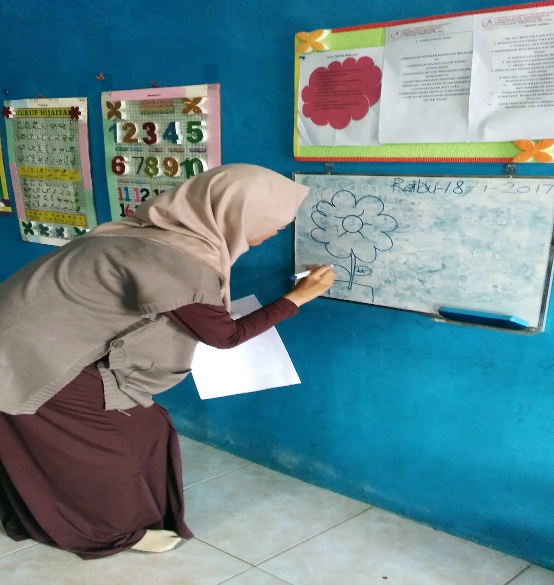 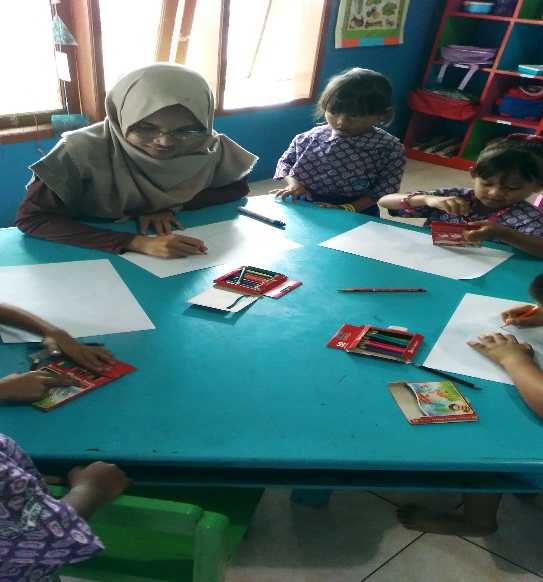 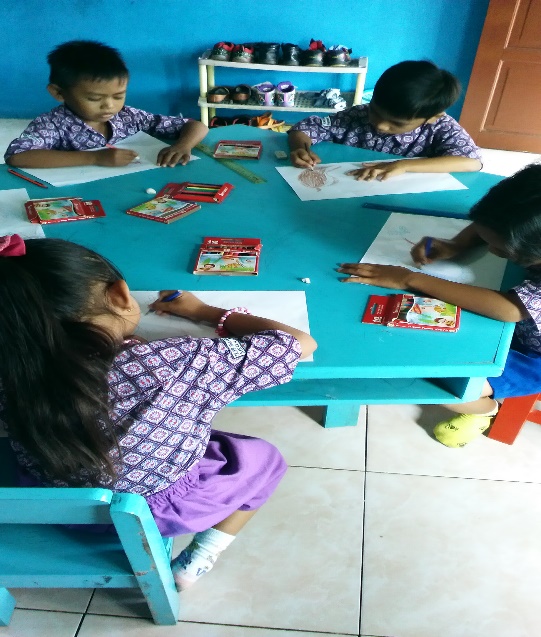 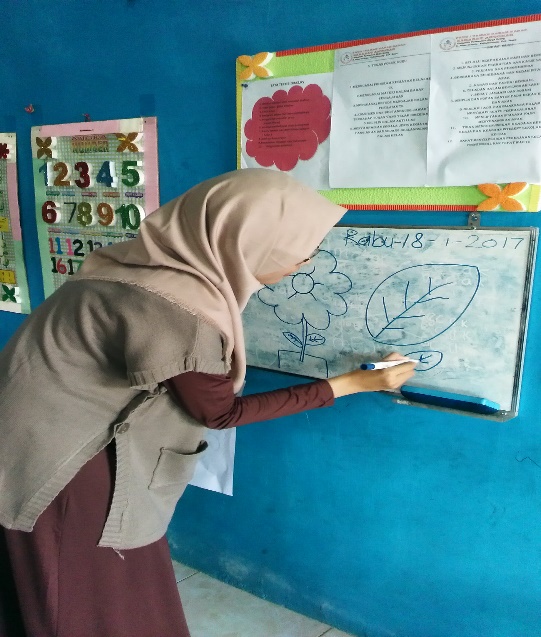 Anak-anak sedang menggambar di kelas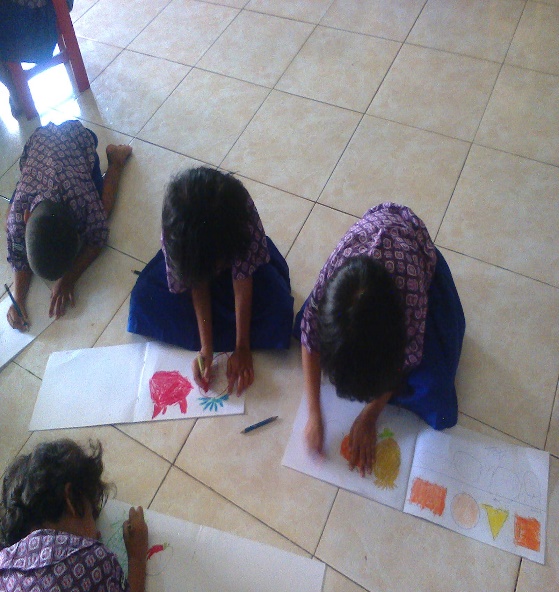 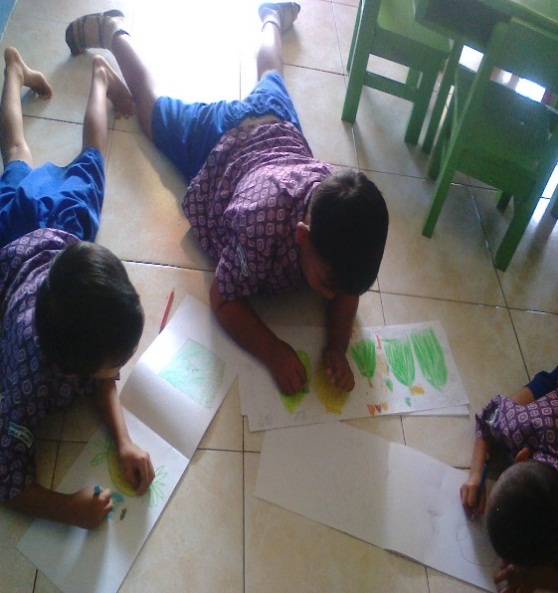 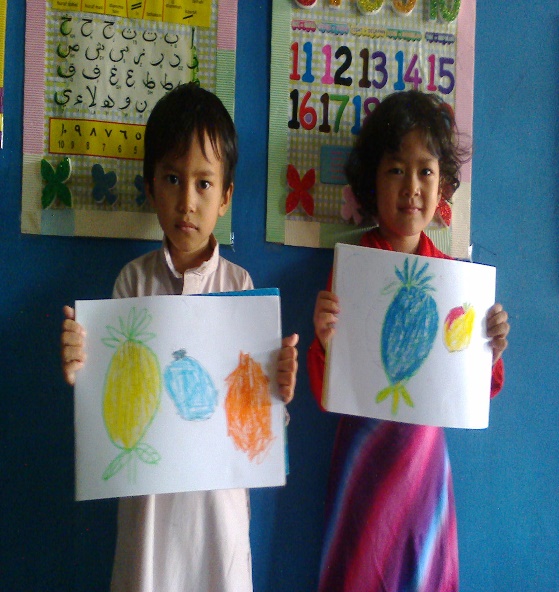 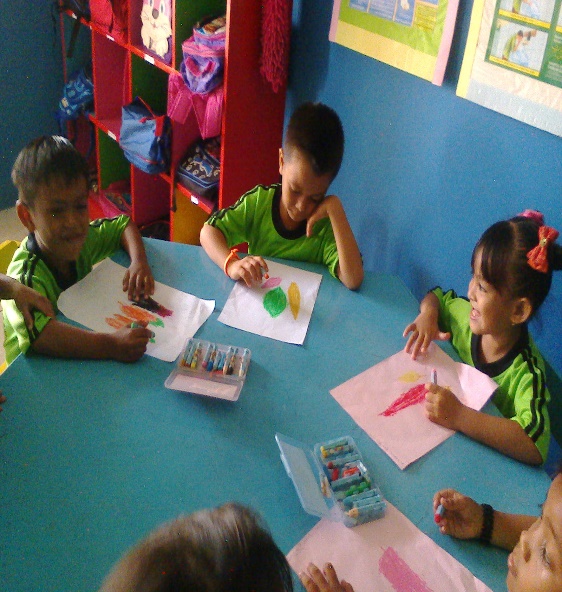 Anak-anak sedang mengikuti lomba menggambar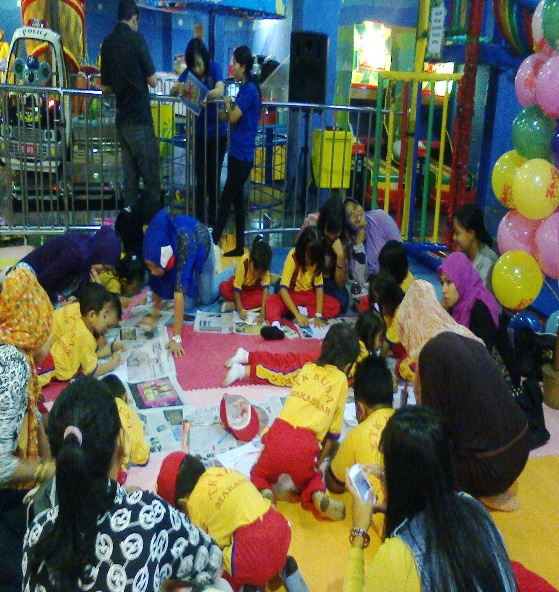 Anak-anak sedang menggambar dihalaman sekolah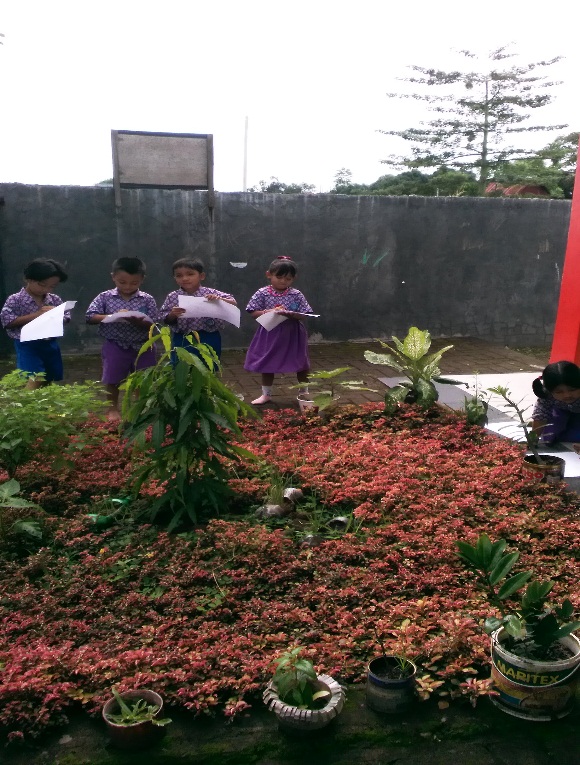 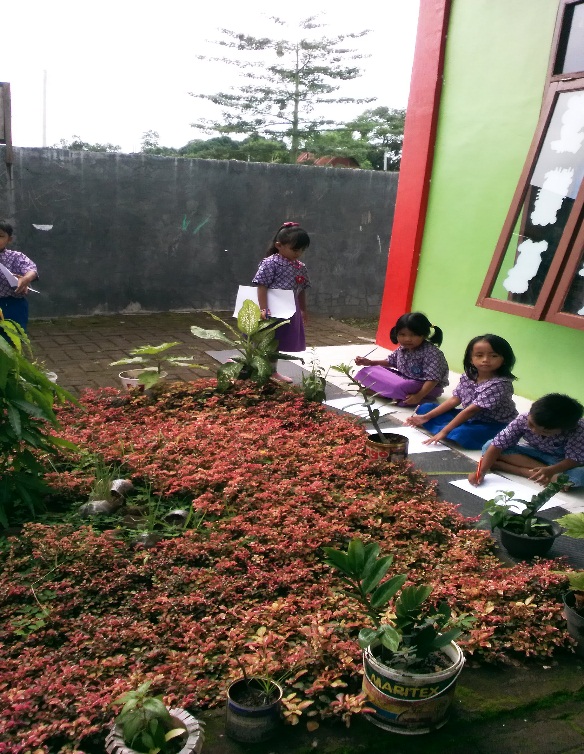 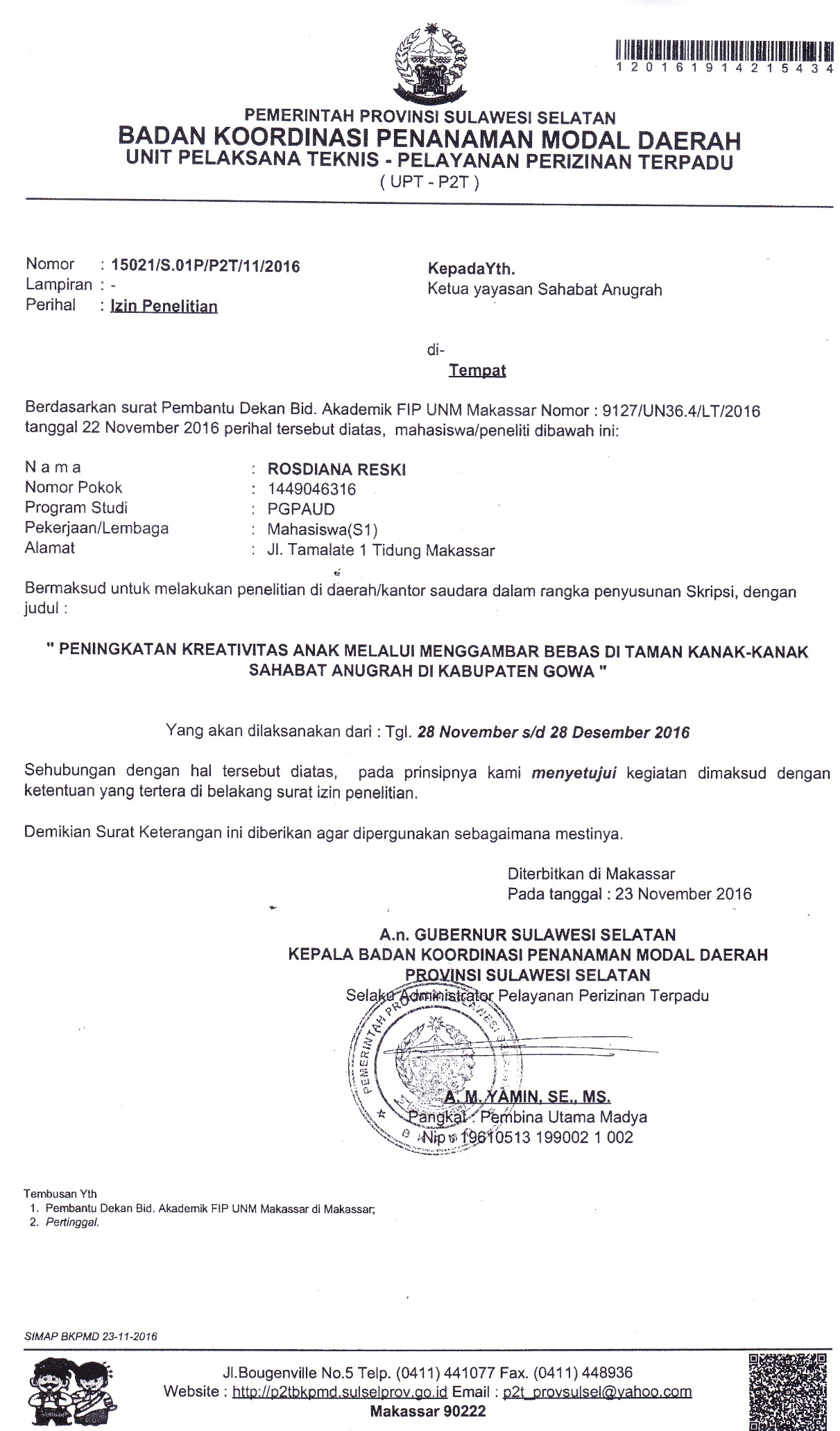 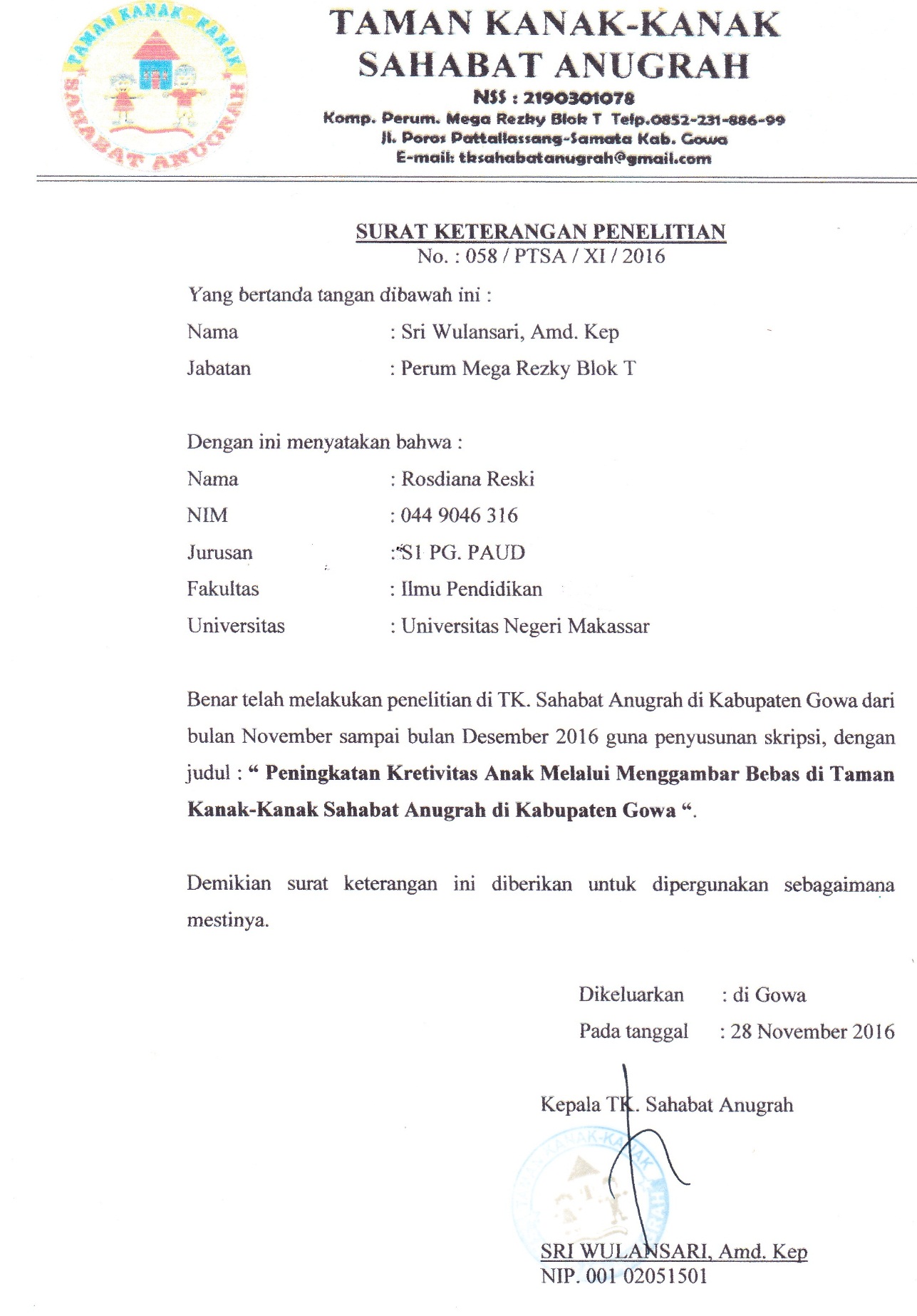 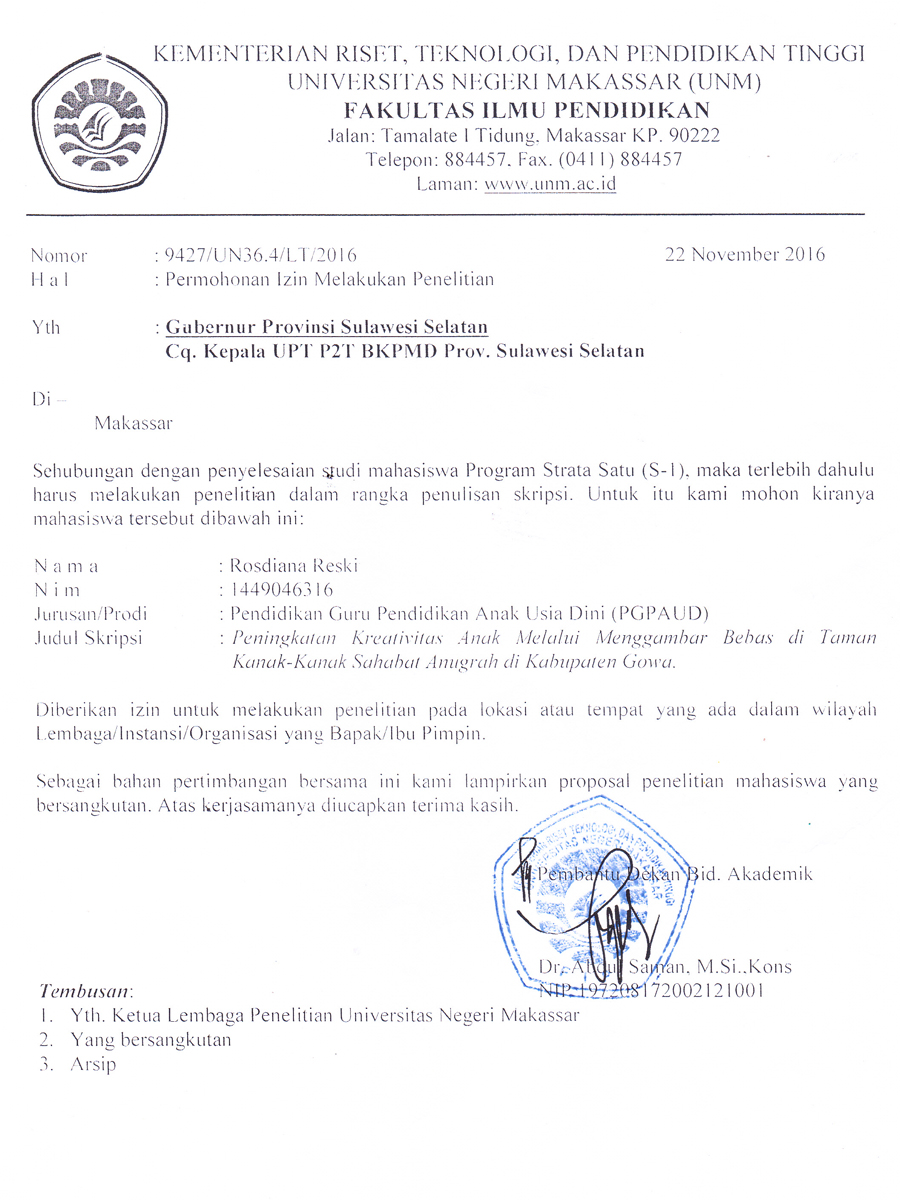 DAFTAR RIWAYAT HIDUP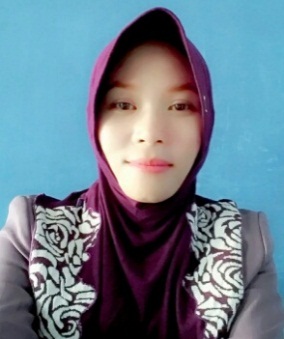 Rosdiana Reski, Lahir di Maros pada tanggal 10 Februari 1981. Anak kelima dari 8 bersaudara dari pasangan Purn. TNI. AD. Serka AS. Batama dan Hj. Andi Rosbawati. Peneliti memulai memasuki jenjang Pendidikan Dasar pada tahun 1989 di SD Inpres 10/73 Balle, Kecamatan Kahu Kabupaten Bone dan tamat pada tahun 1994. Pada tahun itu juga peneliti melanjutkan pendidikan ke SMP Negeri I Kahu, Kecamatan Kahu Kabupaten Bone dan tamat pada tahun 1997. Lalu melanjutkan pendidikan ke SMA Negeri I Kahu, Kecamatan Kahu Kabupaten Bone dan Menyelesaikan pendidikan tahun 2000, kemudian lanjut Diploma I Manajemen Informatika di ALIAH selesai 2001. Dengan izin Allah, pada tahun 2014 peneliti kemudian melanjutkan pendidikan ke Perguruan Tinggi dan Alhamdulillah peneliti berhasil diterima dan terdaftar sebagai mahasiswi di Universitas Negeri Makassar (UNM), Fakultas Ilmu Pendidikan, Jurusan Pendidikan Guru Anak Usia Dini (PGPAUD, Program Strata 1 (S1) sampai sekarang.NoNama GuruJabatan1Sri Wulansari, Amd. KepKepala Sekolah2Rosdiana ReskiKelompok A3Siti Masita LaenzahKelompok BNOVARIABELLANGKAH/INDIKATORITEM1.Peningkatan Kreativitas AnakDapat menggambar sesuai tema/imajinasinya1Dapat menyelesaikan tugas sesuia dengan waktu yang ditentukan2Dapat menggambar sendiri/tidak mudah dipengaruhi orang lain32.Peningkatan menggambar bebas anak meningkatSetelah memberi latihan 1Setelah mengajak berwisata kebun2Mengadakan perlombaan3VariabelIndikatorDeskriptorPeningkatan kemampuan menggambarDapat menggambar sesuai tema/imajinasinyaDapat menyelesaikan tugas sesuai dengan waktu yang ditentukanDapat menggambar sendiri /tidak mudah dipengaruhi orang lainKurang : Jika anak didik tidak mampu menggambar sesuai tema/imajinasinyaCukup : Jika anak didik mampu menggambar sesuai tema/imajinasinyaBaik : Jika anak didik mampu menggambar tema/imajinasinya dengan baikKurang : Jika anak didik tidak mampu menyelesaikan tugas sesuai dengan waktu yang tentukanCukup : Jika anak didik mampu menyelesaikan tugas sesuai dengan waktu yang tentukanBaik : Jika anak didik mampu menyelesaikan tugas sesuai dengan waktu yang ditentukan dengan baikKurang : Jika anak didik tidak mampu menggambar sendiri/tidak mudah dipengaruhi orang lainCukup : Jika anak didik mampu menggambar sendiri/tidak mudah dipengaruhi orang lainBaik : Jika anak didik mampu menggambar sendiri /tidak mudah dipengaruhi orang lain dengan baikVariabelLangkah-LangkahTindakan GuruPenilaianPenilaianPenilaianVariabelLangkah-LangkahTindakan GuruBKCLangkah-langkah guru dalam pelaksanaanMemberikan latihanGuru menyiapkan bahan/alat saat memberikan latihanGuru menjelaskan bahan/alat (pensil warna, mistar, kertas, contoh gambar) digunakan saat memberikan latihanGuru memperagakan cara menggunakan bahan/alat Guru observasi hasil karya anak baik proses atau hasilLangkah-langkah guru dalam pelaksanaanMengajak berwisata kebunGuru menyiapkan bahan/alat saat memberikan latihanGuru menjelaskan bahan/alat (pensil warna, mistar, kertas) digunakan saat memberikan latihanGuru memperagakan cara menggunakan bahan/alat, memilih, mengamati objek yang akan digambarGuru observasi hasil karya anak baik proses atau hasilLangkah-langkah guru dalam pelaksanaanMengadakan perlombaanGuru menyiapkan bahan/alat saat memberikan latihanGuru menjelaskan bahan/alat (pensil warna, mistar, kertas, contoh gambar) digunakan saat memberikan latihanGuru memperagakan cara menggunakan bahan/alat Guru observasi hasil karya anak baik proses atau hasilvariabelLangkah-langkahItemTanggalYaTidakKadang-kadangMedia pensil, mistar, kertas, buku gambarSaat mulai menggambar menyiapkan bahan/alatMenggukan alat sesuai dengan fungsinyaMeruncing ujung pensil agar mudah menggunakannyaMemperhatikan contoh/objek yang akan digambarJauhkan media yang dari benda cair dan kotoranApakah guru menyiapkan alas saat mulai menggambarApakah sebelum anak memulai menggambar sebaiknya guru menjelaskan cara menggunakan alat Apakah guru meruncingkan ujung pensil sebelum memulai menggambarApakah guru memberitahukan kepada anak mengamati telebih dahulu contoh/objek yang akan digambarApakah sebelum  anak memulai menggambar sebaiknya guru menyiapkan tempat yang nyaman jauh dari benda cair5 – 12 – 20165 – 12 - 20165 – 12 – 20165 – 12 – 20165 – 12 - 2016No.Nama AnakAspek yang Diamati/IndikatorAspek yang Diamati/IndikatorAspek yang Diamati/IndikatorAspek yang Diamati/IndikatorAspek yang Diamati/IndikatorAspek yang Diamati/IndikatorAspek yang Diamati/IndikatorAspek yang Diamati/IndikatorAspek yang Diamati/IndikatorAspek yang Diamati/IndikatorAspek yang Diamati/IndikatorAspek yang Diamati/IndikatorNo.Nama AnakTanggal 28 November 2016Tanggal 28 November 2016Tanggal 28 November 2016Tanggal 5 Desember 2016 Tanggal 5 Desember 2016 Tanggal 5 Desember 2016 19 Desember 201619 Desember 201619 Desember 201622 Desember 201622 Desember 201622 Desember 2016No.Nama AnakMenggambar sesuai tema/imajinasiMenggambar sesuai tema/imajinasiMenggambar sesuai tema/imajinasiMenyelesaikan tugas sesuai dengan waktu yang ditentukanMenyelesaikan tugas sesuai dengan waktu yang ditentukanMenyelesaikan tugas sesuai dengan waktu yang ditentukanDapat menggambar sendiriDapat menggambar sendiriDapat menggambar sendiriTidak mudah dipengaruhi orang lainTidak mudah dipengaruhi orang lainTidak mudah dipengaruhi orang lainNo.Nama AnakBCKBCKBCKBCK1.Muh. Ilman 2.Sidra Tahta Putra3.Muh. Danish4.Muh. Tsaqib Faiq5.Fathyah Azzahra 6.Nur Ismi K7.Balqis Amelia P8.Aurel Dewi K9.Adriyan Hidayat10.Muh. Satria11.Muh. Zacky12Fi’il I’tidal13.Ikram 14.Ebhylia 